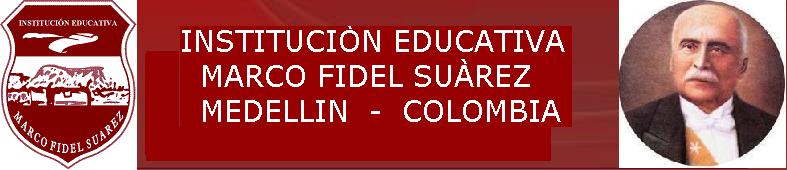 SECRETARIA DE EDUCACIÓNAREA: FISICAGRADO: 9OBJETIVOS: Explicar la variabilidad en las poblaciones y la diversidad biológica como consecuencia de estrategias de reproducción, cambios genéticos y selección natural.Identificar aplicaciones de algunos conocimientos sobre la herencia y la reproducción al mejoramiento de la calidad de vida de las poblaciones.Explicar condiciones de cambio y conservación en diversos sistemas teniendo en cuenta transferencia y transporte de energía y su interacción con la materia.Identificar aplicaciones comerciales e industriales del transporte de energía y de las interacciones de la materia.SECRETARIA DE EDUCACIÓNAREA: FISICAGRADO: 9°OBJETIVOS: Explicar la variabilidad en las poblaciones y la diversidad biológica como consecuencia de estrategias de reproducción, cambios genéticos y selección natural.Identificar aplicaciones de algunos conocimientos sobre la herencia y la reproducción al mejoramiento de la calidad de vida de las poblaciones.Explicar condiciones de cambio y conservación en diversos sistemas teniendo en cuenta transferencia y transporte de energía y su interacción con la materia.Identificar aplicaciones comerciales e industriales del transporte de energía y de las interacciones de la materia.SECRETARIA DE EDUCACIÓNAREA: FISICAGRADO: 9OBJETIVOS: Explicar la variabilidad en las poblaciones y la diversidad biológica como consecuencia de estrategias de reproducción, cambios genéticos y selección natural.Identificar aplicaciones de algunos conocimientos sobre la herencia y la reproducción al mejoramiento de la calidad de vida de las poblaciones.Explicar condiciones de cambio y conservación en diversos sistemas teniendo en cuenta transferencia y transporte de energía y su interacción con la materia.Identificar aplicaciones comerciales e industriales del transporte de energía y de las interacciones de la materia.SECRETARÍA DE EDUCACIÓNAREA: FISICAGRADO: 9OBJETIVOS: Explicar la variabilidad en las poblaciones y la diversidad biológica como consecuencia de estrategias de reproducción, cambios genéticos y selección natural.Identificar aplicaciones de algunos conocimientos sobre la herencia y la reproducción al mejoramiento de la calidad de vida de las poblaciones.Explicar condiciones de cambio y conservación en diversos sistemas teniendo en cuenta transferencia y transporte de energía y su interacción con la materia.Identificar aplicaciones comerciales e industriales del transporte de energía y de las interacciones de la materia.PERIODO1EJES CURRICULARES  Me aproximo al conocimiento como científico natural.Manejo conocimientos propios de la ciencia naturalesDesarrollo compromisos personales y sociales.PREGUNTAS PROBLEMATIZADORAS¿Si necesitas medir algo y no encuentras un metro o regla qué harías para solucionar la situación?¿Cómo construir un modelo que permita comprender el movimiento?¿Cómo utilizan los bailarines los principios de la física?¿Qué principios físicos utiliza un boxeador cuando retrocede para coger impulso y por qué?EJES CURRICULARES  Me aproximo al conocimiento como científico natural.Manejo conocimientos propios de la ciencia naturalesDesarrollo compromisos personales y sociales.PREGUNTAS PROBLEMATIZADORAS¿Si necesitas medir algo y no encuentras un metro o regla qué harías para solucionar la situación?¿Cómo construir un modelo que permita comprender el movimiento?¿Cómo utilizan los bailarines los principios de la física?¿Qué principios físicos utiliza un boxeador cuando retrocede para coger impulso y por qué?EJES CURRICULARES  Me aproximo al conocimiento como científico natural.Manejo conocimientos propios de la ciencia naturalesDesarrollo compromisos personales y sociales.PREGUNTAS PROBLEMATIZADORAS¿Si necesitas medir algo y no encuentras un metro o regla qué harías para solucionar la situación?¿Cómo construir un modelo que permita comprender el movimiento?¿Cómo utilizan los bailarines los principios de la física?¿Qué principios físicos utiliza un boxeador cuando retrocede para coger impulso y por qué?EJES CURRICULARES  Me aproximo al conocimiento como científico natural.Manejo conocimientos propios de la ciencia naturalesDesarrollo compromisos personales y sociales.PREGUNTAS PROBLEMATIZADORAS¿Si necesitas medir algo y no encuentras un metro o regla qué harías para solucionar la situación?¿Cómo construir un modelo que permita comprender el movimiento?¿Cómo utilizan los bailarines los principios de la física?¿Qué principios físicos utiliza un boxeador cuando retrocede para coger impulso y por qué?EJES CURRICULARES  Me aproximo al conocimiento como científico natural.Manejo conocimientos propios de la ciencia naturalesDesarrollo compromisos personales y sociales.PREGUNTAS PROBLEMATIZADORAS¿Si necesitas medir algo y no encuentras un metro o regla qué harías para solucionar la situación?¿Cómo construir un modelo que permita comprender el movimiento?¿Cómo utilizan los bailarines los principios de la física?¿Qué principios físicos utiliza un boxeador cuando retrocede para coger impulso y por qué?EJES CURRICULARES  Me aproximo al conocimiento como científico natural.Manejo conocimientos propios de la ciencia naturalesDesarrollo compromisos personales y sociales.PREGUNTAS PROBLEMATIZADORAS¿Si necesitas medir algo y no encuentras un metro o regla qué harías para solucionar la situación?¿Cómo construir un modelo que permita comprender el movimiento?¿Cómo utilizan los bailarines los principios de la física?¿Qué principios físicos utiliza un boxeador cuando retrocede para coger impulso y por qué?EJES CURRICULARES  Me aproximo al conocimiento como científico natural.Manejo conocimientos propios de la ciencia naturalesDesarrollo compromisos personales y sociales.PREGUNTAS PROBLEMATIZADORAS¿Si necesitas medir algo y no encuentras un metro o regla qué harías para solucionar la situación?¿Cómo construir un modelo que permita comprender el movimiento?¿Cómo utilizan los bailarines los principios de la física?¿Qué principios físicos utiliza un boxeador cuando retrocede para coger impulso y por qué?EJES CURRICULARES  Me aproximo al conocimiento como científico natural.Manejo conocimientos propios de la ciencia naturalesDesarrollo compromisos personales y sociales.PREGUNTAS PROBLEMATIZADORAS¿Si necesitas medir algo y no encuentras un metro o regla qué harías para solucionar la situación?¿Cómo construir un modelo que permita comprender el movimiento?¿Cómo utilizan los bailarines los principios de la física?¿Qué principios físicos utiliza un boxeador cuando retrocede para coger impulso y por qué?TIEMPO20HORASCOMPETENCIAS.Identificar, Indagar, explicar, comunicar, trabajar en equipo, disposición para aceptar la naturaleza abierta, parcial y cambiante del conocimiento, disposición para reconocer la dimensión social del conocimiento y para asumirla responsablemente.COMPETENCIAS.Identificar, Indagar, explicar, comunicar, trabajar en equipo, disposición para aceptar la naturaleza abierta, parcial y cambiante del conocimiento, disposición para reconocer la dimensión social del conocimiento y para asumirla responsablemente.COMPETENCIAS.Identificar, Indagar, explicar, comunicar, trabajar en equipo, disposición para aceptar la naturaleza abierta, parcial y cambiante del conocimiento, disposición para reconocer la dimensión social del conocimiento y para asumirla responsablemente.COMPETENCIAS.Identificar, Indagar, explicar, comunicar, trabajar en equipo, disposición para aceptar la naturaleza abierta, parcial y cambiante del conocimiento, disposición para reconocer la dimensión social del conocimiento y para asumirla responsablemente.COMPETENCIAS.Identificar, Indagar, explicar, comunicar, trabajar en equipo, disposición para aceptar la naturaleza abierta, parcial y cambiante del conocimiento, disposición para reconocer la dimensión social del conocimiento y para asumirla responsablemente.COMPETENCIAS.Identificar, Indagar, explicar, comunicar, trabajar en equipo, disposición para aceptar la naturaleza abierta, parcial y cambiante del conocimiento, disposición para reconocer la dimensión social del conocimiento y para asumirla responsablemente.COMPETENCIAS.Identificar, Indagar, explicar, comunicar, trabajar en equipo, disposición para aceptar la naturaleza abierta, parcial y cambiante del conocimiento, disposición para reconocer la dimensión social del conocimiento y para asumirla responsablemente.COMPETENCIAS.Identificar, Indagar, explicar, comunicar, trabajar en equipo, disposición para aceptar la naturaleza abierta, parcial y cambiante del conocimiento, disposición para reconocer la dimensión social del conocimiento y para asumirla responsablemente.Semanas10ESTANDARES: 1, 2, 3N4. Experimenta y modela situaciones que permitan el análisis del objeto de estudioN4. Analiza las diferentes alternativas de solución.N5. Relaciona los resultados obtenidos en las tareas asignadas, con los objetivos propuestos.N6. Integra los conocimientos adquiridos a las diferentes aéreas del conocimiento.ESTANDARES: 1, 2, 3N4. Experimenta y modela situaciones que permitan el análisis del objeto de estudioN4. Analiza las diferentes alternativas de solución.N5. Relaciona los resultados obtenidos en las tareas asignadas, con los objetivos propuestos.N6. Integra los conocimientos adquiridos a las diferentes aéreas del conocimiento.ESTANDARES: 1, 2, 3N4. Experimenta y modela situaciones que permitan el análisis del objeto de estudioN4. Analiza las diferentes alternativas de solución.N5. Relaciona los resultados obtenidos en las tareas asignadas, con los objetivos propuestos.N6. Integra los conocimientos adquiridos a las diferentes aéreas del conocimiento.ESTANDARES: 1, 2, 3N4. Experimenta y modela situaciones que permitan el análisis del objeto de estudioN4. Analiza las diferentes alternativas de solución.N5. Relaciona los resultados obtenidos en las tareas asignadas, con los objetivos propuestos.N6. Integra los conocimientos adquiridos a las diferentes aéreas del conocimiento.ESTANDARES: 1, 2, 3N4. Experimenta y modela situaciones que permitan el análisis del objeto de estudioN4. Analiza las diferentes alternativas de solución.N5. Relaciona los resultados obtenidos en las tareas asignadas, con los objetivos propuestos.N6. Integra los conocimientos adquiridos a las diferentes aéreas del conocimiento.ESTANDARES: 1, 2, 3N4. Experimenta y modela situaciones que permitan el análisis del objeto de estudioN4. Analiza las diferentes alternativas de solución.N5. Relaciona los resultados obtenidos en las tareas asignadas, con los objetivos propuestos.N6. Integra los conocimientos adquiridos a las diferentes aéreas del conocimiento.ESTANDARES: 1, 2, 3N4. Experimenta y modela situaciones que permitan el análisis del objeto de estudioN4. Analiza las diferentes alternativas de solución.N5. Relaciona los resultados obtenidos en las tareas asignadas, con los objetivos propuestos.N6. Integra los conocimientos adquiridos a las diferentes aéreas del conocimiento.ESTANDARES: 1, 2, 3N4. Experimenta y modela situaciones que permitan el análisis del objeto de estudioN4. Analiza las diferentes alternativas de solución.N5. Relaciona los resultados obtenidos en las tareas asignadas, con los objetivos propuestos.N6. Integra los conocimientos adquiridos a las diferentes aéreas del conocimiento.INDICADORESAplica el principio de movimiento y leyes de newtonAplica unidades adecuadas en los diferentes tipos de fenómenos físicos.Reconoce las diferente fuerzas, sus unidades y hace operaciones básicas con ellasDiferencia entre masa, peso y gravedad, con sus unidades respectivas.INDICADORESAplica el principio de movimiento y leyes de newtonAplica unidades adecuadas en los diferentes tipos de fenómenos físicos.Reconoce las diferente fuerzas, sus unidades y hace operaciones básicas con ellasDiferencia entre masa, peso y gravedad, con sus unidades respectivas.INDICADORESAplica el principio de movimiento y leyes de newtonAplica unidades adecuadas en los diferentes tipos de fenómenos físicos.Reconoce las diferente fuerzas, sus unidades y hace operaciones básicas con ellasDiferencia entre masa, peso y gravedad, con sus unidades respectivas.INDICADORESAplica el principio de movimiento y leyes de newtonAplica unidades adecuadas en los diferentes tipos de fenómenos físicos.Reconoce las diferente fuerzas, sus unidades y hace operaciones básicas con ellasDiferencia entre masa, peso y gravedad, con sus unidades respectivas.INDICADORESAplica el principio de movimiento y leyes de newtonAplica unidades adecuadas en los diferentes tipos de fenómenos físicos.Reconoce las diferente fuerzas, sus unidades y hace operaciones básicas con ellasDiferencia entre masa, peso y gravedad, con sus unidades respectivas.INDICADORESAplica el principio de movimiento y leyes de newtonAplica unidades adecuadas en los diferentes tipos de fenómenos físicos.Reconoce las diferente fuerzas, sus unidades y hace operaciones básicas con ellasDiferencia entre masa, peso y gravedad, con sus unidades respectivas.INDICADORESAplica el principio de movimiento y leyes de newtonAplica unidades adecuadas en los diferentes tipos de fenómenos físicos.Reconoce las diferente fuerzas, sus unidades y hace operaciones básicas con ellasDiferencia entre masa, peso y gravedad, con sus unidades respectivas.INDICADORESAplica el principio de movimiento y leyes de newtonAplica unidades adecuadas en los diferentes tipos de fenómenos físicos.Reconoce las diferente fuerzas, sus unidades y hace operaciones básicas con ellasDiferencia entre masa, peso y gravedad, con sus unidades respectivas.CONTENIDOSMétodo científico y sus aplicacionesMagnitudes y sus clasesMovimientoSistemas de referenciaDesplazamientoVelocidad y aceleraciónClasificación de las fuerzasPeso como interacción de la tierra y los cuerposCONTENIDOSMétodo científico y sus aplicacionesMagnitudes y sus clasesMovimientoSistemas de referenciaDesplazamientoVelocidad y aceleraciónClasificación de las fuerzasPeso como interacción de la tierra y los cuerposCONTENIDOSMétodo científico y sus aplicacionesMagnitudes y sus clasesMovimientoSistemas de referenciaDesplazamientoVelocidad y aceleraciónClasificación de las fuerzasPeso como interacción de la tierra y los cuerposCONTENIDOSMétodo científico y sus aplicacionesMagnitudes y sus clasesMovimientoSistemas de referenciaDesplazamientoVelocidad y aceleraciónClasificación de las fuerzasPeso como interacción de la tierra y los cuerposCONTENIDOSMétodo científico y sus aplicacionesMagnitudes y sus clasesMovimientoSistemas de referenciaDesplazamientoVelocidad y aceleraciónClasificación de las fuerzasPeso como interacción de la tierra y los cuerposCONTENIDOSMétodo científico y sus aplicacionesMagnitudes y sus clasesMovimientoSistemas de referenciaDesplazamientoVelocidad y aceleraciónClasificación de las fuerzasPeso como interacción de la tierra y los cuerposCONTENIDOSMétodo científico y sus aplicacionesMagnitudes y sus clasesMovimientoSistemas de referenciaDesplazamientoVelocidad y aceleraciónClasificación de las fuerzasPeso como interacción de la tierra y los cuerposCONTENIDOSMétodo científico y sus aplicacionesMagnitudes y sus clasesMovimientoSistemas de referenciaDesplazamientoVelocidad y aceleraciónClasificación de las fuerzasPeso como interacción de la tierra y los cuerposCONTENIDOSMétodo científico y sus aplicacionesMagnitudes y sus clasesMovimientoSistemas de referenciaDesplazamientoVelocidad y aceleraciónClasificación de las fuerzasPeso como interacción de la tierra y los cuerposCONCEPTUALCONCEPTUALCONCEPTUALCONCEPTUALPROCEDIMENTALPROCEDIMENTALPROCEDIMENTALACTITUDINALACTITUDINAL-Identificar las diferentes etapas del método científico y saber aplicarlo a diferentes líneas de investigación.-Aplicar en ejercicios las magnitudes indicadas, según el fenómeno físico relacional.-Aplicar las fórmulas de velocidad para describir un movimiento y sus unidades respectivas.-Enunciar las diferencias entre velocidad, aceleración y desplazamiento, y las unidades correspondientes a cada una.-Generalizar las fuerzas y las clasifica correctamente.-Interpretar correctamente las leyes de gravedad, el peso y las masas.-Identificar las diferentes etapas del método científico y saber aplicarlo a diferentes líneas de investigación.-Aplicar en ejercicios las magnitudes indicadas, según el fenómeno físico relacional.-Aplicar las fórmulas de velocidad para describir un movimiento y sus unidades respectivas.-Enunciar las diferencias entre velocidad, aceleración y desplazamiento, y las unidades correspondientes a cada una.-Generalizar las fuerzas y las clasifica correctamente.-Interpretar correctamente las leyes de gravedad, el peso y las masas.-Identificar las diferentes etapas del método científico y saber aplicarlo a diferentes líneas de investigación.-Aplicar en ejercicios las magnitudes indicadas, según el fenómeno físico relacional.-Aplicar las fórmulas de velocidad para describir un movimiento y sus unidades respectivas.-Enunciar las diferencias entre velocidad, aceleración y desplazamiento, y las unidades correspondientes a cada una.-Generalizar las fuerzas y las clasifica correctamente.-Interpretar correctamente las leyes de gravedad, el peso y las masas.-Identificar las diferentes etapas del método científico y saber aplicarlo a diferentes líneas de investigación.-Aplicar en ejercicios las magnitudes indicadas, según el fenómeno físico relacional.-Aplicar las fórmulas de velocidad para describir un movimiento y sus unidades respectivas.-Enunciar las diferencias entre velocidad, aceleración y desplazamiento, y las unidades correspondientes a cada una.-Generalizar las fuerzas y las clasifica correctamente.-Interpretar correctamente las leyes de gravedad, el peso y las masas.Explorar hechos y fenómenos.Analizar problemas.Observar, recoger y organizar información relevante.Utilizar diferentes métodos de análisis.Evaluar los métodos.Compartir los resultados.Explorar hechos y fenómenos.Analizar problemas.Observar, recoger y organizar información relevante.Utilizar diferentes métodos de análisis.Evaluar los métodos.Compartir los resultados.Explorar hechos y fenómenos.Analizar problemas.Observar, recoger y organizar información relevante.Utilizar diferentes métodos de análisis.Evaluar los métodos.Compartir los resultados.CuriosidadHonestidad en la recolección de datos y su validaciónFlexibilidadPersistenciaCriticaApertura mentalDisponibilidad para tolerar la incertidumbre y aceptar la naturaleza provisional, propia de la exploración científica.Reflexión sobre el pasado, el presente y el futuro.Deseo y  voluntad de valorar críticamente las consecuencias de los descubrimientos científicos.Disposición para trabajar en equipo CuriosidadHonestidad en la recolección de datos y su validaciónFlexibilidadPersistenciaCriticaApertura mentalDisponibilidad para tolerar la incertidumbre y aceptar la naturaleza provisional, propia de la exploración científica.Reflexión sobre el pasado, el presente y el futuro.Deseo y  voluntad de valorar críticamente las consecuencias de los descubrimientos científicos.Disposición para trabajar en equipo METODOLOGIAMETODOLOGIAMETODOLOGIAMETODOLOGIARECURSOSRECURSOSRECURSOSACTIVIDADESACTIVIDADESLas ciencias naturales le aportan herramientas prácticas al estudiante para comprender de una forma sistemática el entorno que lo rodea, al igual que le da un soporte en la interpretación de situaciones cotidianas, y tener una proyección más clara de los avances tecnológicos.En el trabajo del área de ciencias naturales se aplica el método inductivo - deductivo para que el alumno a  partir de situaciones de su vida cotidiana aplique los conceptos físico-químicos. Al alumno se le da la oportunidad de trabajar talleres, investigaciones, consultas y exposiciones de temas relacionados con el área, los cuales puede realizar en ocasiones de manera individual, por parejas o en equipos de tres o máximo cuatro estudiantes con el fin de que entre ellos mismos compartan conocimientos y resuelvan inquietudes de los temas tratados.El maestro además de orientar al estudiante a través de preguntas, para que mediante su imaginación halle diferentes formas de encontrar respuestas, comparte sus conocimientos y experiencias con actividades prácticas, también muestra procedimientos que lleven al alumno a comprobar la verdad y les facilita recursos del medio y otros que estén a su alcance para que aprendan y desarrollen habilidades con mayor facilidad.Las ciencias naturales le aportan herramientas prácticas al estudiante para comprender de una forma sistemática el entorno que lo rodea, al igual que le da un soporte en la interpretación de situaciones cotidianas, y tener una proyección más clara de los avances tecnológicos.En el trabajo del área de ciencias naturales se aplica el método inductivo - deductivo para que el alumno a  partir de situaciones de su vida cotidiana aplique los conceptos físico-químicos. Al alumno se le da la oportunidad de trabajar talleres, investigaciones, consultas y exposiciones de temas relacionados con el área, los cuales puede realizar en ocasiones de manera individual, por parejas o en equipos de tres o máximo cuatro estudiantes con el fin de que entre ellos mismos compartan conocimientos y resuelvan inquietudes de los temas tratados.El maestro además de orientar al estudiante a través de preguntas, para que mediante su imaginación halle diferentes formas de encontrar respuestas, comparte sus conocimientos y experiencias con actividades prácticas, también muestra procedimientos que lleven al alumno a comprobar la verdad y les facilita recursos del medio y otros que estén a su alcance para que aprendan y desarrollen habilidades con mayor facilidad.Las ciencias naturales le aportan herramientas prácticas al estudiante para comprender de una forma sistemática el entorno que lo rodea, al igual que le da un soporte en la interpretación de situaciones cotidianas, y tener una proyección más clara de los avances tecnológicos.En el trabajo del área de ciencias naturales se aplica el método inductivo - deductivo para que el alumno a  partir de situaciones de su vida cotidiana aplique los conceptos físico-químicos. Al alumno se le da la oportunidad de trabajar talleres, investigaciones, consultas y exposiciones de temas relacionados con el área, los cuales puede realizar en ocasiones de manera individual, por parejas o en equipos de tres o máximo cuatro estudiantes con el fin de que entre ellos mismos compartan conocimientos y resuelvan inquietudes de los temas tratados.El maestro además de orientar al estudiante a través de preguntas, para que mediante su imaginación halle diferentes formas de encontrar respuestas, comparte sus conocimientos y experiencias con actividades prácticas, también muestra procedimientos que lleven al alumno a comprobar la verdad y les facilita recursos del medio y otros que estén a su alcance para que aprendan y desarrollen habilidades con mayor facilidad.Las ciencias naturales le aportan herramientas prácticas al estudiante para comprender de una forma sistemática el entorno que lo rodea, al igual que le da un soporte en la interpretación de situaciones cotidianas, y tener una proyección más clara de los avances tecnológicos.En el trabajo del área de ciencias naturales se aplica el método inductivo - deductivo para que el alumno a  partir de situaciones de su vida cotidiana aplique los conceptos físico-químicos. Al alumno se le da la oportunidad de trabajar talleres, investigaciones, consultas y exposiciones de temas relacionados con el área, los cuales puede realizar en ocasiones de manera individual, por parejas o en equipos de tres o máximo cuatro estudiantes con el fin de que entre ellos mismos compartan conocimientos y resuelvan inquietudes de los temas tratados.El maestro además de orientar al estudiante a través de preguntas, para que mediante su imaginación halle diferentes formas de encontrar respuestas, comparte sus conocimientos y experiencias con actividades prácticas, también muestra procedimientos que lleven al alumno a comprobar la verdad y les facilita recursos del medio y otros que estén a su alcance para que aprendan y desarrollen habilidades con mayor facilidad.Para el cumplimiento de la propuesta metodológica se debe contar con recursos que propicien la interacción entre el conocimiento, el docente y los estudiantes, con el fin de que los últimos se apropien del conocimiento y adquieran habilidades, valores y fortalezcan sus aptitudes y actitudes buscando enfrentar las exigencias y retos que les pone el mundo que los rodea. El docente recurre a recursos didácticos con el fin de que el estudiante aprenda de manera más fácil y ponga en práctica sus conocimientos en las diferentes actividades que realiza tanto dentro como fuera del aula de clase. Los recursos con los que se cuentan son: los académicos, físicos, tecnológicos, financieros, didácticos y del talento humano de cada uno de los integrantes del equipo de trabajo del área. En la institución se cuenta con los laboratorios de Física, además de dos salas de sistema, y dos videobeam.Para el cumplimiento de la propuesta metodológica se debe contar con recursos que propicien la interacción entre el conocimiento, el docente y los estudiantes, con el fin de que los últimos se apropien del conocimiento y adquieran habilidades, valores y fortalezcan sus aptitudes y actitudes buscando enfrentar las exigencias y retos que les pone el mundo que los rodea. El docente recurre a recursos didácticos con el fin de que el estudiante aprenda de manera más fácil y ponga en práctica sus conocimientos en las diferentes actividades que realiza tanto dentro como fuera del aula de clase. Los recursos con los que se cuentan son: los académicos, físicos, tecnológicos, financieros, didácticos y del talento humano de cada uno de los integrantes del equipo de trabajo del área. En la institución se cuenta con los laboratorios de Física, además de dos salas de sistema, y dos videobeam.Para el cumplimiento de la propuesta metodológica se debe contar con recursos que propicien la interacción entre el conocimiento, el docente y los estudiantes, con el fin de que los últimos se apropien del conocimiento y adquieran habilidades, valores y fortalezcan sus aptitudes y actitudes buscando enfrentar las exigencias y retos que les pone el mundo que los rodea. El docente recurre a recursos didácticos con el fin de que el estudiante aprenda de manera más fácil y ponga en práctica sus conocimientos en las diferentes actividades que realiza tanto dentro como fuera del aula de clase. Los recursos con los que se cuentan son: los académicos, físicos, tecnológicos, financieros, didácticos y del talento humano de cada uno de los integrantes del equipo de trabajo del área. En la institución se cuenta con los laboratorios de Física, además de dos salas de sistema, y dos videobeam.Actividades de exploración: El docente presenta el núcleo temático, objetivos, logros, estrategias y competencias.  Luego rastrea los conocimientos previos de los estudiantes a través de preguntas, situaciones o pruebas que le permitan hacer un diagnóstico de cada estudiante y la evolución que ha tenido año tras año.Actividades de profundización: El docente contrasta las ideas previas con los conocimientos de las ciencias, las artes o la tecnología.  Se seleccionan los equipos de trabajo y se formulan problemas utilizando el pensamiento  científico para resolverlos.  Luego se socializan, ajustan y revisan la producción del conocimiento de los estudiantes.Actividades de culminación o evaluación: Se plantean actividades para evaluar los niveles de adquisición, uso, justificación y control de las competencias del área.Actividades de exploración: El docente presenta el núcleo temático, objetivos, logros, estrategias y competencias.  Luego rastrea los conocimientos previos de los estudiantes a través de preguntas, situaciones o pruebas que le permitan hacer un diagnóstico de cada estudiante y la evolución que ha tenido año tras año.Actividades de profundización: El docente contrasta las ideas previas con los conocimientos de las ciencias, las artes o la tecnología.  Se seleccionan los equipos de trabajo y se formulan problemas utilizando el pensamiento  científico para resolverlos.  Luego se socializan, ajustan y revisan la producción del conocimiento de los estudiantes.Actividades de culminación o evaluación: Se plantean actividades para evaluar los niveles de adquisición, uso, justificación y control de las competencias del área.EVALUACIONEVALUACIONEVALUACIONEVALUACIONEVALUACIONEVALUACIONEVALUACIONEVALUACIONEVALUACIONCRITERIOCRITERIOPROCESOPROCESOPROCESOPROCEDIMIENTOPROCEDIMIENTOPROCEDIMIENTOFRECUENCIASocialización de consultasControl de progreso.Orientación y acompañamiento.Realización de talleres.Preguntas orales y escritas.Evaluación por competencias.Laboratorios.Formulación  de experimentosAutoevaluación.Exámenes parciales.Examen tipo ICFES.Quices.Actitud del estudiante como persona y en grupo.Exposiciones en video beam.Elaboración de proyectos.Socialización de consultasControl de progreso.Orientación y acompañamiento.Realización de talleres.Preguntas orales y escritas.Evaluación por competencias.Laboratorios.Formulación  de experimentosAutoevaluación.Exámenes parciales.Examen tipo ICFES.Quices.Actitud del estudiante como persona y en grupo.Exposiciones en video beam.Elaboración de proyectos.Individuales.Individual-grupalGrupalIndividuales.Individual-grupalGrupalIndividuales.Individual-grupalGrupalIndividual: Trabajo realizado por el estudiante de manera personal.Grupal: En grupos superiores a 2 alumnos, que requiere la participación de todos en conjunto..Individual: Trabajo realizado por el estudiante de manera personal.Grupal: En grupos superiores a 2 alumnos, que requiere la participación de todos en conjunto..Individual: Trabajo realizado por el estudiante de manera personal.Grupal: En grupos superiores a 2 alumnos, que requiere la participación de todos en conjunto..QuincenalCada vez que se requieraSemanalmente.Cuando se requiera.Cuando el tema lo requiera.Después de ser evaluados.Por periodo.Después de ser evaluados.MensualPor periodoSemestralPLAN DE APOYOPLAN DE APOYOPLAN DE APOYOPLAN DE APOYOPLAN DE APOYOPLAN DE APOYOPLAN DE APOYOPLAN DE APOYOPLAN DE APOYOPLAN DE RECUPERACIONPLAN DE RECUPERACIONPLAN DE RECUPERACIONPLAN DE NIVELACIONPLAN DE NIVELACIONPLAN DE NIVELACIONPLAN DE PROFUNDIZACIONPLAN DE PROFUNDIZACIONPLAN DE PROFUNDIZACIONExposición de prácticas de laboratorio.Sustentación de talleres.Elaboración de afiches.Exposición de prácticas de laboratorio.Sustentación de talleres.Elaboración de afiches.Exposición de prácticas de laboratorio.Sustentación de talleres.Elaboración de afiches.Dialogo entre estudiante y docente.Desarrollo de talleres.Desarrollo de ejercicios de textos guíasDialogo entre estudiante y docente.Desarrollo de talleres.Desarrollo de ejercicios de textos guíasDialogo entre estudiante y docente.Desarrollo de talleres.Desarrollo de ejercicios de textos guíasTalleres de pruebas icfesAnálisis de textos científicos.Monitoria en las clasesTalleres de pruebas icfesAnálisis de textos científicos.Monitoria en las clasesTalleres de pruebas icfesAnálisis de textos científicos.Monitoria en las clasesADECUACIONES CUIRRICULARES: semilleros, talleres, etc.ADECUACIONES CUIRRICULARES: semilleros, talleres, etc.ADECUACIONES CUIRRICULARES: semilleros, talleres, etc.ADECUACIONES CUIRRICULARES: semilleros, talleres, etc.ADECUACIONES CUIRRICULARES: semilleros, talleres, etc.ADECUACIONES CUIRRICULARES: semilleros, talleres, etc.ADECUACIONES CUIRRICULARES: semilleros, talleres, etc.ADECUACIONES CUIRRICULARES: semilleros, talleres, etc.ADECUACIONES CUIRRICULARES: semilleros, talleres, etc.OBSERVACIONES: OBSERVACIONES: OBSERVACIONES: OBSERVACIONES: OBSERVACIONES: OBSERVACIONES: OBSERVACIONES: OBSERVACIONES: OBSERVACIONES: PERIODO2EJES CURRICULARES  Me aproximo al conocimiento como científico natural.Manejo conocimientos propios de la ciencia naturalesDesarrollo compromisos personales y sociales.PREGUNTAS PROBLEMATIZADORAS¿Cómo se puede obtener energía?¿Por qué los rayos generan descargas eléctricas?¿Por qué siento corrientazos al tocarciertos cuerpos?¿Qué circuitos eléctricos encontramos en casa?EJES CURRICULARES  Me aproximo al conocimiento como científico natural.Manejo conocimientos propios de la ciencia naturalesDesarrollo compromisos personales y sociales.PREGUNTAS PROBLEMATIZADORAS¿Cómo se puede obtener energía?¿Por qué los rayos generan descargas eléctricas?¿Por qué siento corrientazos al tocarciertos cuerpos?¿Qué circuitos eléctricos encontramos en casa?EJES CURRICULARES  Me aproximo al conocimiento como científico natural.Manejo conocimientos propios de la ciencia naturalesDesarrollo compromisos personales y sociales.PREGUNTAS PROBLEMATIZADORAS¿Cómo se puede obtener energía?¿Por qué los rayos generan descargas eléctricas?¿Por qué siento corrientazos al tocarciertos cuerpos?¿Qué circuitos eléctricos encontramos en casa?EJES CURRICULARES  Me aproximo al conocimiento como científico natural.Manejo conocimientos propios de la ciencia naturalesDesarrollo compromisos personales y sociales.PREGUNTAS PROBLEMATIZADORAS¿Cómo se puede obtener energía?¿Por qué los rayos generan descargas eléctricas?¿Por qué siento corrientazos al tocarciertos cuerpos?¿Qué circuitos eléctricos encontramos en casa?EJES CURRICULARES  Me aproximo al conocimiento como científico natural.Manejo conocimientos propios de la ciencia naturalesDesarrollo compromisos personales y sociales.PREGUNTAS PROBLEMATIZADORAS¿Cómo se puede obtener energía?¿Por qué los rayos generan descargas eléctricas?¿Por qué siento corrientazos al tocarciertos cuerpos?¿Qué circuitos eléctricos encontramos en casa?EJES CURRICULARES  Me aproximo al conocimiento como científico natural.Manejo conocimientos propios de la ciencia naturalesDesarrollo compromisos personales y sociales.PREGUNTAS PROBLEMATIZADORAS¿Cómo se puede obtener energía?¿Por qué los rayos generan descargas eléctricas?¿Por qué siento corrientazos al tocarciertos cuerpos?¿Qué circuitos eléctricos encontramos en casa?EJES CURRICULARES  Me aproximo al conocimiento como científico natural.Manejo conocimientos propios de la ciencia naturalesDesarrollo compromisos personales y sociales.PREGUNTAS PROBLEMATIZADORAS¿Cómo se puede obtener energía?¿Por qué los rayos generan descargas eléctricas?¿Por qué siento corrientazos al tocarciertos cuerpos?¿Qué circuitos eléctricos encontramos en casa?EJES CURRICULARES  Me aproximo al conocimiento como científico natural.Manejo conocimientos propios de la ciencia naturalesDesarrollo compromisos personales y sociales.PREGUNTAS PROBLEMATIZADORAS¿Cómo se puede obtener energía?¿Por qué los rayos generan descargas eléctricas?¿Por qué siento corrientazos al tocarciertos cuerpos?¿Qué circuitos eléctricos encontramos en casa?TIEMPO20HORAS COMPETENCIAS.Identificar, Indagar, explicar, comunicar, trabajar en equipo, disposición para aceptar la naturaleza abierta, parcial y cambiante del conocimiento, disposición para reconocer la dimensión social del conocimiento y para asumirla responsablemente.COMPETENCIAS.Identificar, Indagar, explicar, comunicar, trabajar en equipo, disposición para aceptar la naturaleza abierta, parcial y cambiante del conocimiento, disposición para reconocer la dimensión social del conocimiento y para asumirla responsablemente.COMPETENCIAS.Identificar, Indagar, explicar, comunicar, trabajar en equipo, disposición para aceptar la naturaleza abierta, parcial y cambiante del conocimiento, disposición para reconocer la dimensión social del conocimiento y para asumirla responsablemente.COMPETENCIAS.Identificar, Indagar, explicar, comunicar, trabajar en equipo, disposición para aceptar la naturaleza abierta, parcial y cambiante del conocimiento, disposición para reconocer la dimensión social del conocimiento y para asumirla responsablemente.COMPETENCIAS.Identificar, Indagar, explicar, comunicar, trabajar en equipo, disposición para aceptar la naturaleza abierta, parcial y cambiante del conocimiento, disposición para reconocer la dimensión social del conocimiento y para asumirla responsablemente.COMPETENCIAS.Identificar, Indagar, explicar, comunicar, trabajar en equipo, disposición para aceptar la naturaleza abierta, parcial y cambiante del conocimiento, disposición para reconocer la dimensión social del conocimiento y para asumirla responsablemente.COMPETENCIAS.Identificar, Indagar, explicar, comunicar, trabajar en equipo, disposición para aceptar la naturaleza abierta, parcial y cambiante del conocimiento, disposición para reconocer la dimensión social del conocimiento y para asumirla responsablemente.COMPETENCIAS.Identificar, Indagar, explicar, comunicar, trabajar en equipo, disposición para aceptar la naturaleza abierta, parcial y cambiante del conocimiento, disposición para reconocer la dimensión social del conocimiento y para asumirla responsablemente.Semanas10ESTANDARES: 1, 2, 3N4. Experimenta y modela situaciones que permitan el análisis del objeto de estudioN4. Analiza las diferentes alternativas de solución.N5. Relaciona los resultados obtenidos en las tareas asignadas, con los objetivos propuestos.N6. Integra los conocimientos adquiridos a las diferentes aéreas del conocimiento.ESTANDARES: 1, 2, 3N4. Experimenta y modela situaciones que permitan el análisis del objeto de estudioN4. Analiza las diferentes alternativas de solución.N5. Relaciona los resultados obtenidos en las tareas asignadas, con los objetivos propuestos.N6. Integra los conocimientos adquiridos a las diferentes aéreas del conocimiento.ESTANDARES: 1, 2, 3N4. Experimenta y modela situaciones que permitan el análisis del objeto de estudioN4. Analiza las diferentes alternativas de solución.N5. Relaciona los resultados obtenidos en las tareas asignadas, con los objetivos propuestos.N6. Integra los conocimientos adquiridos a las diferentes aéreas del conocimiento.ESTANDARES: 1, 2, 3N4. Experimenta y modela situaciones que permitan el análisis del objeto de estudioN4. Analiza las diferentes alternativas de solución.N5. Relaciona los resultados obtenidos en las tareas asignadas, con los objetivos propuestos.N6. Integra los conocimientos adquiridos a las diferentes aéreas del conocimiento.ESTANDARES: 1, 2, 3N4. Experimenta y modela situaciones que permitan el análisis del objeto de estudioN4. Analiza las diferentes alternativas de solución.N5. Relaciona los resultados obtenidos en las tareas asignadas, con los objetivos propuestos.N6. Integra los conocimientos adquiridos a las diferentes aéreas del conocimiento.ESTANDARES: 1, 2, 3N4. Experimenta y modela situaciones que permitan el análisis del objeto de estudioN4. Analiza las diferentes alternativas de solución.N5. Relaciona los resultados obtenidos en las tareas asignadas, con los objetivos propuestos.N6. Integra los conocimientos adquiridos a las diferentes aéreas del conocimiento.ESTANDARES: 1, 2, 3N4. Experimenta y modela situaciones que permitan el análisis del objeto de estudioN4. Analiza las diferentes alternativas de solución.N5. Relaciona los resultados obtenidos en las tareas asignadas, con los objetivos propuestos.N6. Integra los conocimientos adquiridos a las diferentes aéreas del conocimiento.ESTANDARES: 1, 2, 3N4. Experimenta y modela situaciones que permitan el análisis del objeto de estudioN4. Analiza las diferentes alternativas de solución.N5. Relaciona los resultados obtenidos en las tareas asignadas, con los objetivos propuestos.N6. Integra los conocimientos adquiridos a las diferentes aéreas del conocimiento.INDICADORESAplica el principio de conservación de la energía a fenómenos naturales y situaciones cotidianasAplica criterios de potencia y trabajo a fenómenos físicos.Reconoce la diferencia de un circuito en serie y en paralelo.Tiene la capacidad de construir un circuito y diferenciar sus partes.INDICADORESAplica el principio de conservación de la energía a fenómenos naturales y situaciones cotidianasAplica criterios de potencia y trabajo a fenómenos físicos.Reconoce la diferencia de un circuito en serie y en paralelo.Tiene la capacidad de construir un circuito y diferenciar sus partes.INDICADORESAplica el principio de conservación de la energía a fenómenos naturales y situaciones cotidianasAplica criterios de potencia y trabajo a fenómenos físicos.Reconoce la diferencia de un circuito en serie y en paralelo.Tiene la capacidad de construir un circuito y diferenciar sus partes.INDICADORESAplica el principio de conservación de la energía a fenómenos naturales y situaciones cotidianasAplica criterios de potencia y trabajo a fenómenos físicos.Reconoce la diferencia de un circuito en serie y en paralelo.Tiene la capacidad de construir un circuito y diferenciar sus partes.INDICADORESAplica el principio de conservación de la energía a fenómenos naturales y situaciones cotidianasAplica criterios de potencia y trabajo a fenómenos físicos.Reconoce la diferencia de un circuito en serie y en paralelo.Tiene la capacidad de construir un circuito y diferenciar sus partes.INDICADORESAplica el principio de conservación de la energía a fenómenos naturales y situaciones cotidianasAplica criterios de potencia y trabajo a fenómenos físicos.Reconoce la diferencia de un circuito en serie y en paralelo.Tiene la capacidad de construir un circuito y diferenciar sus partes.INDICADORESAplica el principio de conservación de la energía a fenómenos naturales y situaciones cotidianasAplica criterios de potencia y trabajo a fenómenos físicos.Reconoce la diferencia de un circuito en serie y en paralelo.Tiene la capacidad de construir un circuito y diferenciar sus partes.INDICADORESAplica el principio de conservación de la energía a fenómenos naturales y situaciones cotidianasAplica criterios de potencia y trabajo a fenómenos físicos.Reconoce la diferencia de un circuito en serie y en paralelo.Tiene la capacidad de construir un circuito y diferenciar sus partes.CONTENIDOSTrabajoPotenciaEnergíaAplicaciones de trabajo, potencia y energíaConductores y circuitos eléctricosCircuitos en serieCircuitos en paraleloCircuito mixtosLaboratorio sobre circuitosCONTENIDOSTrabajoPotenciaEnergíaAplicaciones de trabajo, potencia y energíaConductores y circuitos eléctricosCircuitos en serieCircuitos en paraleloCircuito mixtosLaboratorio sobre circuitosCONTENIDOSTrabajoPotenciaEnergíaAplicaciones de trabajo, potencia y energíaConductores y circuitos eléctricosCircuitos en serieCircuitos en paraleloCircuito mixtosLaboratorio sobre circuitosCONTENIDOSTrabajoPotenciaEnergíaAplicaciones de trabajo, potencia y energíaConductores y circuitos eléctricosCircuitos en serieCircuitos en paraleloCircuito mixtosLaboratorio sobre circuitosCONTENIDOSTrabajoPotenciaEnergíaAplicaciones de trabajo, potencia y energíaConductores y circuitos eléctricosCircuitos en serieCircuitos en paraleloCircuito mixtosLaboratorio sobre circuitosCONTENIDOSTrabajoPotenciaEnergíaAplicaciones de trabajo, potencia y energíaConductores y circuitos eléctricosCircuitos en serieCircuitos en paraleloCircuito mixtosLaboratorio sobre circuitosCONTENIDOSTrabajoPotenciaEnergíaAplicaciones de trabajo, potencia y energíaConductores y circuitos eléctricosCircuitos en serieCircuitos en paraleloCircuito mixtosLaboratorio sobre circuitosCONTENIDOSTrabajoPotenciaEnergíaAplicaciones de trabajo, potencia y energíaConductores y circuitos eléctricosCircuitos en serieCircuitos en paraleloCircuito mixtosLaboratorio sobre circuitosCONTENIDOSTrabajoPotenciaEnergíaAplicaciones de trabajo, potencia y energíaConductores y circuitos eléctricosCircuitos en serieCircuitos en paraleloCircuito mixtosLaboratorio sobre circuitosCONCEPTUALCONCEPTUALCONCEPTUALCONCEPTUALPROCEDIMENTALPROCEDIMENTALPROCEDIMENTALACTITUDINALACTITUDINALIdentificar el concepto de trabajo y lo aplica a los diferentes ejerciciosAplicar en ejercicios los conceptos de energía y potenciaAplicar las fórmulas de trabajo, potencia y energía, para resolver ejercicios con sus unidades respectivas.Diferencias entre circuito en serie y circuito en paralelo.Construye circuitos y diferencia sus partes.Identificar el concepto de trabajo y lo aplica a los diferentes ejerciciosAplicar en ejercicios los conceptos de energía y potenciaAplicar las fórmulas de trabajo, potencia y energía, para resolver ejercicios con sus unidades respectivas.Diferencias entre circuito en serie y circuito en paralelo.Construye circuitos y diferencia sus partes.Identificar el concepto de trabajo y lo aplica a los diferentes ejerciciosAplicar en ejercicios los conceptos de energía y potenciaAplicar las fórmulas de trabajo, potencia y energía, para resolver ejercicios con sus unidades respectivas.Diferencias entre circuito en serie y circuito en paralelo.Construye circuitos y diferencia sus partes.Identificar el concepto de trabajo y lo aplica a los diferentes ejerciciosAplicar en ejercicios los conceptos de energía y potenciaAplicar las fórmulas de trabajo, potencia y energía, para resolver ejercicios con sus unidades respectivas.Diferencias entre circuito en serie y circuito en paralelo.Construye circuitos y diferencia sus partes.Explorar hechos y fenómenos.Analizar problemas.Observar, recoger y organizar información relevante.Utilizar diferentes métodos de análisis.Evaluar los métodos.Compartir los resultados.Explorar hechos y fenómenos.Analizar problemas.Observar, recoger y organizar información relevante.Utilizar diferentes métodos de análisis.Evaluar los métodos.Compartir los resultados.Explorar hechos y fenómenos.Analizar problemas.Observar, recoger y organizar información relevante.Utilizar diferentes métodos de análisis.Evaluar los métodos.Compartir los resultados.CuriosidadHonestidad en la recolección de datos y su validaciónFlexibilidadPersistenciaCriticaApertura mentalDisponibilidad para tolerar la incertidumbre y aceptar la naturaleza provisional, propia de la exploración científica.Reflexión sobre el pasado, el presente y el futuro.Deseo y  voluntad de valorar críticamente las consecuencias de los descubrimientos científicos.Disposición para trabajar en equipo CuriosidadHonestidad en la recolección de datos y su validaciónFlexibilidadPersistenciaCriticaApertura mentalDisponibilidad para tolerar la incertidumbre y aceptar la naturaleza provisional, propia de la exploración científica.Reflexión sobre el pasado, el presente y el futuro.Deseo y  voluntad de valorar críticamente las consecuencias de los descubrimientos científicos.Disposición para trabajar en equipo METODOLOGIAMETODOLOGIAMETODOLOGIAMETODOLOGIARECURSOSRECURSOSRECURSOSACTIVIDADESACTIVIDADESLas ciencias naturales le aportan herramientas prácticas al estudiante para comprender de una forma sistemática el entorno que lo rodea, al igual que le da un soporte en la interpretación de situaciones cotidianas, y tener una proyección más clara de los avances tecnológicos.En el trabajo del área de ciencias naturales se aplica el método inductivo - deductivo para que el alumno a  partir de situaciones de su vida cotidiana aplique los conceptos físico-químicos. Al alumno se le da la oportunidad de trabajar talleres, investigaciones, consultas y exposiciones de temas relacionados con el área, los cuales puede realizar en ocasiones de manera individual, por parejas o en equipos de tres o máximo cuatro estudiantes con el fin de que entre ellos mismos compartan conocimientos y resuelvan inquietudes de los temas tratados.El maestro además de orientar al estudiante a través de preguntas, para que mediante su imaginación halle diferentes formas de encontrar respuestas, comparte sus conocimientos y experiencias con actividades prácticas, también muestra procedimientos que lleven al alumno a comprobar la verdad y les facilita recursos del medio y otros que estén a su alcance para que aprendan y desarrollen habilidades con mayor facilidad.Las ciencias naturales le aportan herramientas prácticas al estudiante para comprender de una forma sistemática el entorno que lo rodea, al igual que le da un soporte en la interpretación de situaciones cotidianas, y tener una proyección más clara de los avances tecnológicos.En el trabajo del área de ciencias naturales se aplica el método inductivo - deductivo para que el alumno a  partir de situaciones de su vida cotidiana aplique los conceptos físico-químicos. Al alumno se le da la oportunidad de trabajar talleres, investigaciones, consultas y exposiciones de temas relacionados con el área, los cuales puede realizar en ocasiones de manera individual, por parejas o en equipos de tres o máximo cuatro estudiantes con el fin de que entre ellos mismos compartan conocimientos y resuelvan inquietudes de los temas tratados.El maestro además de orientar al estudiante a través de preguntas, para que mediante su imaginación halle diferentes formas de encontrar respuestas, comparte sus conocimientos y experiencias con actividades prácticas, también muestra procedimientos que lleven al alumno a comprobar la verdad y les facilita recursos del medio y otros que estén a su alcance para que aprendan y desarrollen habilidades con mayor facilidad.Las ciencias naturales le aportan herramientas prácticas al estudiante para comprender de una forma sistemática el entorno que lo rodea, al igual que le da un soporte en la interpretación de situaciones cotidianas, y tener una proyección más clara de los avances tecnológicos.En el trabajo del área de ciencias naturales se aplica el método inductivo - deductivo para que el alumno a  partir de situaciones de su vida cotidiana aplique los conceptos físico-químicos. Al alumno se le da la oportunidad de trabajar talleres, investigaciones, consultas y exposiciones de temas relacionados con el área, los cuales puede realizar en ocasiones de manera individual, por parejas o en equipos de tres o máximo cuatro estudiantes con el fin de que entre ellos mismos compartan conocimientos y resuelvan inquietudes de los temas tratados.El maestro además de orientar al estudiante a través de preguntas, para que mediante su imaginación halle diferentes formas de encontrar respuestas, comparte sus conocimientos y experiencias con actividades prácticas, también muestra procedimientos que lleven al alumno a comprobar la verdad y les facilita recursos del medio y otros que estén a su alcance para que aprendan y desarrollen habilidades con mayor facilidad.Las ciencias naturales le aportan herramientas prácticas al estudiante para comprender de una forma sistemática el entorno que lo rodea, al igual que le da un soporte en la interpretación de situaciones cotidianas, y tener una proyección más clara de los avances tecnológicos.En el trabajo del área de ciencias naturales se aplica el método inductivo - deductivo para que el alumno a  partir de situaciones de su vida cotidiana aplique los conceptos físico-químicos. Al alumno se le da la oportunidad de trabajar talleres, investigaciones, consultas y exposiciones de temas relacionados con el área, los cuales puede realizar en ocasiones de manera individual, por parejas o en equipos de tres o máximo cuatro estudiantes con el fin de que entre ellos mismos compartan conocimientos y resuelvan inquietudes de los temas tratados.El maestro además de orientar al estudiante a través de preguntas, para que mediante su imaginación halle diferentes formas de encontrar respuestas, comparte sus conocimientos y experiencias con actividades prácticas, también muestra procedimientos que lleven al alumno a comprobar la verdad y les facilita recursos del medio y otros que estén a su alcance para que aprendan y desarrollen habilidades con mayor facilidad.Para el cumplimiento de la propuesta metodológica se debe contar con recursos que propicien la interacción entre el conocimiento, el docente y los estudiantes, con el fin de que los últimos se apropien del conocimiento y adquieran habilidades, valores y fortalezcan sus aptitudes y actitudes buscando enfrentar las exigencias y retos que les pone el mundo que los rodea. El docente recurre a recursos didácticos con el fin de que el estudiante aprenda de manera más fácil y ponga en práctica sus conocimientos en las diferentes actividades que realiza tanto dentro como fuera del aula de clase. Los recursos con los que se cuentan son: los académicos, físicos, tecnológicos, financieros, didácticos y del talento humano de cada uno de los integrantes del equipo de trabajo del área. En la institución se cuenta con los laboratorios de Física, además de dos salas de sistema, y dos videobeam.Para el cumplimiento de la propuesta metodológica se debe contar con recursos que propicien la interacción entre el conocimiento, el docente y los estudiantes, con el fin de que los últimos se apropien del conocimiento y adquieran habilidades, valores y fortalezcan sus aptitudes y actitudes buscando enfrentar las exigencias y retos que les pone el mundo que los rodea. El docente recurre a recursos didácticos con el fin de que el estudiante aprenda de manera más fácil y ponga en práctica sus conocimientos en las diferentes actividades que realiza tanto dentro como fuera del aula de clase. Los recursos con los que se cuentan son: los académicos, físicos, tecnológicos, financieros, didácticos y del talento humano de cada uno de los integrantes del equipo de trabajo del área. En la institución se cuenta con los laboratorios de Física, además de dos salas de sistema, y dos videobeam.Para el cumplimiento de la propuesta metodológica se debe contar con recursos que propicien la interacción entre el conocimiento, el docente y los estudiantes, con el fin de que los últimos se apropien del conocimiento y adquieran habilidades, valores y fortalezcan sus aptitudes y actitudes buscando enfrentar las exigencias y retos que les pone el mundo que los rodea. El docente recurre a recursos didácticos con el fin de que el estudiante aprenda de manera más fácil y ponga en práctica sus conocimientos en las diferentes actividades que realiza tanto dentro como fuera del aula de clase. Los recursos con los que se cuentan son: los académicos, físicos, tecnológicos, financieros, didácticos y del talento humano de cada uno de los integrantes del equipo de trabajo del área. En la institución se cuenta con los laboratorios de Física, además de dos salas de sistema, y dos videobeam.Actividades de exploración: El docente presenta el núcleo temático, objetivos, logros, estrategias y competencias.  Luego rastrea los conocimientos previos de los estudiantes a través de preguntas, situaciones o pruebas que le permitan hacer un diagnóstico de cada estudiante y la evolución que ha tenido año tras año.Actividades de profundización: El docente contrasta las ideas previas con los conocimientos de las ciencias, las artes o la tecnología.  Se seleccionan los equipos de trabajo y se formulan problemas utilizando el pensamiento  científico para resolverlos.  Luego se socializan, ajustan y revisan la producción del conocimiento de los estudiantes.Actividades de culminación o evaluación: Se plantean actividades para evaluar los niveles de adquisición, uso, justificación y control de las competencias del área.Actividades de exploración: El docente presenta el núcleo temático, objetivos, logros, estrategias y competencias.  Luego rastrea los conocimientos previos de los estudiantes a través de preguntas, situaciones o pruebas que le permitan hacer un diagnóstico de cada estudiante y la evolución que ha tenido año tras año.Actividades de profundización: El docente contrasta las ideas previas con los conocimientos de las ciencias, las artes o la tecnología.  Se seleccionan los equipos de trabajo y se formulan problemas utilizando el pensamiento  científico para resolverlos.  Luego se socializan, ajustan y revisan la producción del conocimiento de los estudiantes.Actividades de culminación o evaluación: Se plantean actividades para evaluar los niveles de adquisición, uso, justificación y control de las competencias del área.EVALUACIONEVALUACIONEVALUACIONEVALUACIONEVALUACIONEVALUACIONEVALUACIONEVALUACIONEVALUACIONCRITERIOCRITERIOPROCESOPROCESOPROCESOPROCEDIMIENTOPROCEDIMIENTOPROCEDIMIENTOFRECUENCIASocialización de consultasControl de progreso.Orientación y acompañamiento.Realización de talleres.Preguntas orales y escritas.Evaluación por competencias.Laboratorios.Formulación  de experimentosAutoevaluación.Exámenes parciales.Examen tipo ICFES.Quices.Actitud del estudiante como persona y en grupo.Exposiciones en video beam.Elaboración de proyectos.Socialización de consultasControl de progreso.Orientación y acompañamiento.Realización de talleres.Preguntas orales y escritas.Evaluación por competencias.Laboratorios.Formulación  de experimentosAutoevaluación.Exámenes parciales.Examen tipo ICFES.Quices.Actitud del estudiante como persona y en grupo.Exposiciones en video beam.Elaboración de proyectos.Individuales.Individual-grupalGrupalIndividuales.Individual-grupalGrupalIndividuales.Individual-grupalGrupalIndividual: Trabajo realizado por el estudiante de manera personal.Grupal: En grupos superiores a 2 alumnos, que requiere la participación de todos en conjunto.Individual: Trabajo realizado por el estudiante de manera personal.Grupal: En grupos superiores a 2 alumnos, que requiere la participación de todos en conjunto.Individual: Trabajo realizado por el estudiante de manera personal.Grupal: En grupos superiores a 2 alumnos, que requiere la participación de todos en conjunto.QuincenalCada vez que se requieraSemanalmente.Cuando se requiera.Cuando el tema lo requiera.Después de ser evaluados.Por periodo.Después de ser evaluados.MensualPor periodoSemestralPLAN DE APOYOPLAN DE APOYOPLAN DE APOYOPLAN DE APOYOPLAN DE APOYOPLAN DE APOYOPLAN DE APOYOPLAN DE APOYOPLAN DE APOYOPLAN DE RECUPERACIONPLAN DE RECUPERACIONPLAN DE RECUPERACIONPLAN DE NIVELACIONPLAN DE NIVELACIONPLAN DE NIVELACIONPLAN DE PROFUNDIZACIONPLAN DE PROFUNDIZACIONPLAN DE PROFUNDIZACIONExposición de prácticas de laboratorio.Sustentación de talleres.Elaboración de afiches.Exposición de prácticas de laboratorio.Sustentación de talleres.Elaboración de afiches.Exposición de prácticas de laboratorio.Sustentación de talleres.Elaboración de afiches.Dialogo entre estudiante y docente.Desarrollo de talleres.Desarrollo de ejercicios de textos guíasDialogo entre estudiante y docente.Desarrollo de talleres.Desarrollo de ejercicios de textos guíasDialogo entre estudiante y docente.Desarrollo de talleres.Desarrollo de ejercicios de textos guíasTalleres de pruebas icfesAnálisis de textos científicos.Monitoria en las clasesTalleres de pruebas icfesAnálisis de textos científicos.Monitoria en las clasesTalleres de pruebas icfesAnálisis de textos científicos.Monitoria en las clasesADECUACIONES CUIRRICULARES: semilleros, talleres, etc.ADECUACIONES CUIRRICULARES: semilleros, talleres, etc.ADECUACIONES CUIRRICULARES: semilleros, talleres, etc.ADECUACIONES CUIRRICULARES: semilleros, talleres, etc.ADECUACIONES CUIRRICULARES: semilleros, talleres, etc.ADECUACIONES CUIRRICULARES: semilleros, talleres, etc.ADECUACIONES CUIRRICULARES: semilleros, talleres, etc.ADECUACIONES CUIRRICULARES: semilleros, talleres, etc.ADECUACIONES CUIRRICULARES: semilleros, talleres, etc.OBSERVACIONES: OBSERVACIONES: OBSERVACIONES: OBSERVACIONES: OBSERVACIONES: OBSERVACIONES: OBSERVACIONES: OBSERVACIONES: OBSERVACIONES: PERIODO3EJES CURRICULARES  Me aproximo al conocimiento como científico natural.Manejo conocimientos propios de la ciencia naturalesDesarrollo compromisos personales y sociales.PREGUNTAS PROBLEMATIZADORAS¿Cómo se mueve la voz para llegar hasta el otro lado de la calle cuando grito?¿Cómo llega la imagen a mi televisor?¿Por qué los instrumentos musicales tienen diferentes sonidos?¿Realmente existen los colores?EJES CURRICULARES  Me aproximo al conocimiento como científico natural.Manejo conocimientos propios de la ciencia naturalesDesarrollo compromisos personales y sociales.PREGUNTAS PROBLEMATIZADORAS¿Cómo se mueve la voz para llegar hasta el otro lado de la calle cuando grito?¿Cómo llega la imagen a mi televisor?¿Por qué los instrumentos musicales tienen diferentes sonidos?¿Realmente existen los colores?EJES CURRICULARES  Me aproximo al conocimiento como científico natural.Manejo conocimientos propios de la ciencia naturalesDesarrollo compromisos personales y sociales.PREGUNTAS PROBLEMATIZADORAS¿Cómo se mueve la voz para llegar hasta el otro lado de la calle cuando grito?¿Cómo llega la imagen a mi televisor?¿Por qué los instrumentos musicales tienen diferentes sonidos?¿Realmente existen los colores?EJES CURRICULARES  Me aproximo al conocimiento como científico natural.Manejo conocimientos propios de la ciencia naturalesDesarrollo compromisos personales y sociales.PREGUNTAS PROBLEMATIZADORAS¿Cómo se mueve la voz para llegar hasta el otro lado de la calle cuando grito?¿Cómo llega la imagen a mi televisor?¿Por qué los instrumentos musicales tienen diferentes sonidos?¿Realmente existen los colores?EJES CURRICULARES  Me aproximo al conocimiento como científico natural.Manejo conocimientos propios de la ciencia naturalesDesarrollo compromisos personales y sociales.PREGUNTAS PROBLEMATIZADORAS¿Cómo se mueve la voz para llegar hasta el otro lado de la calle cuando grito?¿Cómo llega la imagen a mi televisor?¿Por qué los instrumentos musicales tienen diferentes sonidos?¿Realmente existen los colores?EJES CURRICULARES  Me aproximo al conocimiento como científico natural.Manejo conocimientos propios de la ciencia naturalesDesarrollo compromisos personales y sociales.PREGUNTAS PROBLEMATIZADORAS¿Cómo se mueve la voz para llegar hasta el otro lado de la calle cuando grito?¿Cómo llega la imagen a mi televisor?¿Por qué los instrumentos musicales tienen diferentes sonidos?¿Realmente existen los colores?EJES CURRICULARES  Me aproximo al conocimiento como científico natural.Manejo conocimientos propios de la ciencia naturalesDesarrollo compromisos personales y sociales.PREGUNTAS PROBLEMATIZADORAS¿Cómo se mueve la voz para llegar hasta el otro lado de la calle cuando grito?¿Cómo llega la imagen a mi televisor?¿Por qué los instrumentos musicales tienen diferentes sonidos?¿Realmente existen los colores?EJES CURRICULARES  Me aproximo al conocimiento como científico natural.Manejo conocimientos propios de la ciencia naturalesDesarrollo compromisos personales y sociales.PREGUNTAS PROBLEMATIZADORAS¿Cómo se mueve la voz para llegar hasta el otro lado de la calle cuando grito?¿Cómo llega la imagen a mi televisor?¿Por qué los instrumentos musicales tienen diferentes sonidos?¿Realmente existen los colores?TIEMPO20 HORASCOMPETENCIAS.Identificar, Indagar, explicar, comunicar, trabajar en equipo, disposición para aceptar la naturaleza abierta, parcial y cambiante del conocimiento, disposición para reconocer la dimensión social del conocimiento y para asumirla responsablemente.COMPETENCIAS.Identificar, Indagar, explicar, comunicar, trabajar en equipo, disposición para aceptar la naturaleza abierta, parcial y cambiante del conocimiento, disposición para reconocer la dimensión social del conocimiento y para asumirla responsablemente.COMPETENCIAS.Identificar, Indagar, explicar, comunicar, trabajar en equipo, disposición para aceptar la naturaleza abierta, parcial y cambiante del conocimiento, disposición para reconocer la dimensión social del conocimiento y para asumirla responsablemente.COMPETENCIAS.Identificar, Indagar, explicar, comunicar, trabajar en equipo, disposición para aceptar la naturaleza abierta, parcial y cambiante del conocimiento, disposición para reconocer la dimensión social del conocimiento y para asumirla responsablemente.COMPETENCIAS.Identificar, Indagar, explicar, comunicar, trabajar en equipo, disposición para aceptar la naturaleza abierta, parcial y cambiante del conocimiento, disposición para reconocer la dimensión social del conocimiento y para asumirla responsablemente.COMPETENCIAS.Identificar, Indagar, explicar, comunicar, trabajar en equipo, disposición para aceptar la naturaleza abierta, parcial y cambiante del conocimiento, disposición para reconocer la dimensión social del conocimiento y para asumirla responsablemente.COMPETENCIAS.Identificar, Indagar, explicar, comunicar, trabajar en equipo, disposición para aceptar la naturaleza abierta, parcial y cambiante del conocimiento, disposición para reconocer la dimensión social del conocimiento y para asumirla responsablemente.COMPETENCIAS.Identificar, Indagar, explicar, comunicar, trabajar en equipo, disposición para aceptar la naturaleza abierta, parcial y cambiante del conocimiento, disposición para reconocer la dimensión social del conocimiento y para asumirla responsablemente.Semanas10ESTANDARES: 1, 2, 3N4. Experimenta y modela situaciones que permitan el análisis del objeto de estudioN4. Analiza las diferentes alternativas de solución.N5. Relaciona los resultados obtenidos en las tareas asignadas, con los objetivos propuestos.N6. Integra los conocimientos adquiridos a las diferentes aéreas del conocimiento.ESTANDARES: 1, 2, 3N4. Experimenta y modela situaciones que permitan el análisis del objeto de estudioN4. Analiza las diferentes alternativas de solución.N5. Relaciona los resultados obtenidos en las tareas asignadas, con los objetivos propuestos.N6. Integra los conocimientos adquiridos a las diferentes aéreas del conocimiento.ESTANDARES: 1, 2, 3N4. Experimenta y modela situaciones que permitan el análisis del objeto de estudioN4. Analiza las diferentes alternativas de solución.N5. Relaciona los resultados obtenidos en las tareas asignadas, con los objetivos propuestos.N6. Integra los conocimientos adquiridos a las diferentes aéreas del conocimiento.ESTANDARES: 1, 2, 3N4. Experimenta y modela situaciones que permitan el análisis del objeto de estudioN4. Analiza las diferentes alternativas de solución.N5. Relaciona los resultados obtenidos en las tareas asignadas, con los objetivos propuestos.N6. Integra los conocimientos adquiridos a las diferentes aéreas del conocimiento.ESTANDARES: 1, 2, 3N4. Experimenta y modela situaciones que permitan el análisis del objeto de estudioN4. Analiza las diferentes alternativas de solución.N5. Relaciona los resultados obtenidos en las tareas asignadas, con los objetivos propuestos.N6. Integra los conocimientos adquiridos a las diferentes aéreas del conocimiento.ESTANDARES: 1, 2, 3N4. Experimenta y modela situaciones que permitan el análisis del objeto de estudioN4. Analiza las diferentes alternativas de solución.N5. Relaciona los resultados obtenidos en las tareas asignadas, con los objetivos propuestos.N6. Integra los conocimientos adquiridos a las diferentes aéreas del conocimiento.ESTANDARES: 1, 2, 3N4. Experimenta y modela situaciones que permitan el análisis del objeto de estudioN4. Analiza las diferentes alternativas de solución.N5. Relaciona los resultados obtenidos en las tareas asignadas, con los objetivos propuestos.N6. Integra los conocimientos adquiridos a las diferentes aéreas del conocimiento.ESTANDARES: 1, 2, 3N4. Experimenta y modela situaciones que permitan el análisis del objeto de estudioN4. Analiza las diferentes alternativas de solución.N5. Relaciona los resultados obtenidos en las tareas asignadas, con los objetivos propuestos.N6. Integra los conocimientos adquiridos a las diferentes aéreas del conocimiento.INDICADORESAplica conceptos relacionados a fenómenos ondulatorios y define que es periodo, frecuencia, tiempo, elongación entre otras.Define y Aplica unidades físicos al sonido como fenómeno físico.Reconoce las características de la luz como fenómeno físicoReconoce la luz y el sonido como fenómenos ondulatorios.INDICADORESAplica conceptos relacionados a fenómenos ondulatorios y define que es periodo, frecuencia, tiempo, elongación entre otras.Define y Aplica unidades físicos al sonido como fenómeno físico.Reconoce las características de la luz como fenómeno físicoReconoce la luz y el sonido como fenómenos ondulatorios.INDICADORESAplica conceptos relacionados a fenómenos ondulatorios y define que es periodo, frecuencia, tiempo, elongación entre otras.Define y Aplica unidades físicos al sonido como fenómeno físico.Reconoce las características de la luz como fenómeno físicoReconoce la luz y el sonido como fenómenos ondulatorios.INDICADORESAplica conceptos relacionados a fenómenos ondulatorios y define que es periodo, frecuencia, tiempo, elongación entre otras.Define y Aplica unidades físicos al sonido como fenómeno físico.Reconoce las características de la luz como fenómeno físicoReconoce la luz y el sonido como fenómenos ondulatorios.INDICADORESAplica conceptos relacionados a fenómenos ondulatorios y define que es periodo, frecuencia, tiempo, elongación entre otras.Define y Aplica unidades físicos al sonido como fenómeno físico.Reconoce las características de la luz como fenómeno físicoReconoce la luz y el sonido como fenómenos ondulatorios.INDICADORESAplica conceptos relacionados a fenómenos ondulatorios y define que es periodo, frecuencia, tiempo, elongación entre otras.Define y Aplica unidades físicos al sonido como fenómeno físico.Reconoce las características de la luz como fenómeno físicoReconoce la luz y el sonido como fenómenos ondulatorios.INDICADORESAplica conceptos relacionados a fenómenos ondulatorios y define que es periodo, frecuencia, tiempo, elongación entre otras.Define y Aplica unidades físicos al sonido como fenómeno físico.Reconoce las características de la luz como fenómeno físicoReconoce la luz y el sonido como fenómenos ondulatorios.INDICADORESAplica conceptos relacionados a fenómenos ondulatorios y define que es periodo, frecuencia, tiempo, elongación entre otras.Define y Aplica unidades físicos al sonido como fenómeno físico.Reconoce las características de la luz como fenómeno físicoReconoce la luz y el sonido como fenómenos ondulatorios.CONTENIDOSDescripción general del movimiento ondulatorio El sonido La luz como manifestaciones de energía, producción, propagación, CONTENIDOSDescripción general del movimiento ondulatorio El sonido La luz como manifestaciones de energía, producción, propagación, CONTENIDOSDescripción general del movimiento ondulatorio El sonido La luz como manifestaciones de energía, producción, propagación, CONTENIDOSDescripción general del movimiento ondulatorio El sonido La luz como manifestaciones de energía, producción, propagación, CONTENIDOSDescripción general del movimiento ondulatorio El sonido La luz como manifestaciones de energía, producción, propagación, CONTENIDOSDescripción general del movimiento ondulatorio El sonido La luz como manifestaciones de energía, producción, propagación, CONTENIDOSDescripción general del movimiento ondulatorio El sonido La luz como manifestaciones de energía, producción, propagación, CONTENIDOSDescripción general del movimiento ondulatorio El sonido La luz como manifestaciones de energía, producción, propagación, CONTENIDOSDescripción general del movimiento ondulatorio El sonido La luz como manifestaciones de energía, producción, propagación, CONCEPTUALCONCEPTUALCONCEPTUALCONCEPTUALPROCEDIMENTALPROCEDIMENTALPROCEDIMENTALACTITUDINALACTITUDINALIdentificar las características de los fenómenos ondulatoriosAplicar en ejercicios los conceptos de ondas y sabe hallar, las diferentes incógnitas planteadasAplicar las fórmulas de velocidad de la luz y el sonido para resolver ejercicios o comparar las características de estos fenómenos físicos con  sus unidades respectivas.Identificar las características de los fenómenos ondulatoriosAplicar en ejercicios los conceptos de ondas y sabe hallar, las diferentes incógnitas planteadasAplicar las fórmulas de velocidad de la luz y el sonido para resolver ejercicios o comparar las características de estos fenómenos físicos con  sus unidades respectivas.Identificar las características de los fenómenos ondulatoriosAplicar en ejercicios los conceptos de ondas y sabe hallar, las diferentes incógnitas planteadasAplicar las fórmulas de velocidad de la luz y el sonido para resolver ejercicios o comparar las características de estos fenómenos físicos con  sus unidades respectivas.Identificar las características de los fenómenos ondulatoriosAplicar en ejercicios los conceptos de ondas y sabe hallar, las diferentes incógnitas planteadasAplicar las fórmulas de velocidad de la luz y el sonido para resolver ejercicios o comparar las características de estos fenómenos físicos con  sus unidades respectivas.Explorar hechos y fenómenos.Analizar problemas.Observar, recoger y organizar información relevante.Utilizar diferentes métodos de análisis.Evaluar los métodos.Compartir los resultados.Explorar hechos y fenómenos.Analizar problemas.Observar, recoger y organizar información relevante.Utilizar diferentes métodos de análisis.Evaluar los métodos.Compartir los resultados.Explorar hechos y fenómenos.Analizar problemas.Observar, recoger y organizar información relevante.Utilizar diferentes métodos de análisis.Evaluar los métodos.Compartir los resultados.CuriosidadHonestidad en la recolección de datos y su validaciónFlexibilidadPersistenciaCriticaApertura mentalDisponibilidad para tolerar la incertidumbre y aceptar la naturaleza provisional, propia de la exploración científica.Reflexión sobre el pasado, el presente y el futuro.Deseo y  voluntad de valorar críticamente las consecuencias de los descubrimientos científicos.Disposición para trabajar en equipo CuriosidadHonestidad en la recolección de datos y su validaciónFlexibilidadPersistenciaCriticaApertura mentalDisponibilidad para tolerar la incertidumbre y aceptar la naturaleza provisional, propia de la exploración científica.Reflexión sobre el pasado, el presente y el futuro.Deseo y  voluntad de valorar críticamente las consecuencias de los descubrimientos científicos.Disposición para trabajar en equipo METODOLOGIAMETODOLOGIAMETODOLOGIAMETODOLOGIARECURSOSRECURSOSRECURSOSACTIVIDADESACTIVIDADESLas ciencias naturales le aportan herramientas prácticas al estudiante para comprender de una forma sistemática el entorno que lo rodea, al igual que le da un soporte en la interpretación de situaciones cotidianas, y tener una proyección más clara de los avances tecnológicos.En el trabajo del área de ciencias naturales se aplica el método inductivo - deductivo para que el alumno a  partir de situaciones de su vida cotidiana aplique los conceptos físico-químicos. Al alumno se le da la oportunidad de trabajar talleres, investigaciones, consultas y exposiciones de temas relacionados con el área, los cuales puede realizar en ocasiones de manera individual, por parejas o en equipos de tres o máximo cuatro estudiantes con el fin de que entre ellos mismos compartan conocimientos y resuelvan inquietudes de los temas tratados.El maestro además de orientar al estudiante a través de preguntas, para que mediante su imaginación halle diferentes formas de encontrar respuestas, comparte sus conocimientos y experiencias con actividades prácticas, también muestra procedimientos que lleven al alumno a comprobar la verdad y les facilita recursos del medio y otros que estén a su alcance para que aprendan y desarrollen habilidades con mayor facilidad.Las ciencias naturales le aportan herramientas prácticas al estudiante para comprender de una forma sistemática el entorno que lo rodea, al igual que le da un soporte en la interpretación de situaciones cotidianas, y tener una proyección más clara de los avances tecnológicos.En el trabajo del área de ciencias naturales se aplica el método inductivo - deductivo para que el alumno a  partir de situaciones de su vida cotidiana aplique los conceptos físico-químicos. Al alumno se le da la oportunidad de trabajar talleres, investigaciones, consultas y exposiciones de temas relacionados con el área, los cuales puede realizar en ocasiones de manera individual, por parejas o en equipos de tres o máximo cuatro estudiantes con el fin de que entre ellos mismos compartan conocimientos y resuelvan inquietudes de los temas tratados.El maestro además de orientar al estudiante a través de preguntas, para que mediante su imaginación halle diferentes formas de encontrar respuestas, comparte sus conocimientos y experiencias con actividades prácticas, también muestra procedimientos que lleven al alumno a comprobar la verdad y les facilita recursos del medio y otros que estén a su alcance para que aprendan y desarrollen habilidades con mayor facilidad.Las ciencias naturales le aportan herramientas prácticas al estudiante para comprender de una forma sistemática el entorno que lo rodea, al igual que le da un soporte en la interpretación de situaciones cotidianas, y tener una proyección más clara de los avances tecnológicos.En el trabajo del área de ciencias naturales se aplica el método inductivo - deductivo para que el alumno a  partir de situaciones de su vida cotidiana aplique los conceptos físico-químicos. Al alumno se le da la oportunidad de trabajar talleres, investigaciones, consultas y exposiciones de temas relacionados con el área, los cuales puede realizar en ocasiones de manera individual, por parejas o en equipos de tres o máximo cuatro estudiantes con el fin de que entre ellos mismos compartan conocimientos y resuelvan inquietudes de los temas tratados.El maestro además de orientar al estudiante a través de preguntas, para que mediante su imaginación halle diferentes formas de encontrar respuestas, comparte sus conocimientos y experiencias con actividades prácticas, también muestra procedimientos que lleven al alumno a comprobar la verdad y les facilita recursos del medio y otros que estén a su alcance para que aprendan y desarrollen habilidades con mayor facilidad.Las ciencias naturales le aportan herramientas prácticas al estudiante para comprender de una forma sistemática el entorno que lo rodea, al igual que le da un soporte en la interpretación de situaciones cotidianas, y tener una proyección más clara de los avances tecnológicos.En el trabajo del área de ciencias naturales se aplica el método inductivo - deductivo para que el alumno a  partir de situaciones de su vida cotidiana aplique los conceptos físico-químicos. Al alumno se le da la oportunidad de trabajar talleres, investigaciones, consultas y exposiciones de temas relacionados con el área, los cuales puede realizar en ocasiones de manera individual, por parejas o en equipos de tres o máximo cuatro estudiantes con el fin de que entre ellos mismos compartan conocimientos y resuelvan inquietudes de los temas tratados.El maestro además de orientar al estudiante a través de preguntas, para que mediante su imaginación halle diferentes formas de encontrar respuestas, comparte sus conocimientos y experiencias con actividades prácticas, también muestra procedimientos que lleven al alumno a comprobar la verdad y les facilita recursos del medio y otros que estén a su alcance para que aprendan y desarrollen habilidades con mayor facilidad.Para el cumplimiento de la propuesta metodológica se debe contar con recursos que propicien la interacción entre el conocimiento, el docente y los estudiantes, con el fin de que los últimos se apropien del conocimiento y adquieran habilidades, valores y fortalezcan sus aptitudes y actitudes buscando enfrentar las exigencias y retos que les pone el mundo que los rodea. El docente recurre a recursos didácticos con el fin de que el estudiante aprenda de manera más fácil y ponga en práctica sus conocimientos en las diferentes actividades que realiza tanto dentro como fuera del aula de clase. Los recursos con los que se cuentan son: los académicos, físicos, tecnológicos, financieros, didácticos y del talento humano de cada uno de los integrantes del equipo de trabajo del área. En la institución se cuenta con los laboratorios de Física, además de dos salas de sistema, y dos videobeam.Para el cumplimiento de la propuesta metodológica se debe contar con recursos que propicien la interacción entre el conocimiento, el docente y los estudiantes, con el fin de que los últimos se apropien del conocimiento y adquieran habilidades, valores y fortalezcan sus aptitudes y actitudes buscando enfrentar las exigencias y retos que les pone el mundo que los rodea. El docente recurre a recursos didácticos con el fin de que el estudiante aprenda de manera más fácil y ponga en práctica sus conocimientos en las diferentes actividades que realiza tanto dentro como fuera del aula de clase. Los recursos con los que se cuentan son: los académicos, físicos, tecnológicos, financieros, didácticos y del talento humano de cada uno de los integrantes del equipo de trabajo del área. En la institución se cuenta con los laboratorios de Física, además de dos salas de sistema, y dos videobeam.Para el cumplimiento de la propuesta metodológica se debe contar con recursos que propicien la interacción entre el conocimiento, el docente y los estudiantes, con el fin de que los últimos se apropien del conocimiento y adquieran habilidades, valores y fortalezcan sus aptitudes y actitudes buscando enfrentar las exigencias y retos que les pone el mundo que los rodea. El docente recurre a recursos didácticos con el fin de que el estudiante aprenda de manera más fácil y ponga en práctica sus conocimientos en las diferentes actividades que realiza tanto dentro como fuera del aula de clase. Los recursos con los que se cuentan son: los académicos, físicos, tecnológicos, financieros, didácticos y del talento humano de cada uno de los integrantes del equipo de trabajo del área. En la institución se cuenta con los laboratorios de Física, además de dos salas de sistema, y dos videobeam.Actividades de exploración: El docente presenta el núcleo temático, objetivos, logros, estrategias y competencias.  Luego rastrea los conocimientos previos de los estudiantes a través de preguntas, situaciones o pruebas que le permitan hacer un diagnóstico de cada estudiante y la evolución que ha tenido año tras año.Actividades de profundización: El docente contrasta las ideas previas con los conocimientos de las ciencias, las artes o la tecnología.  Se seleccionan los equipos de trabajo y se formulan problemas utilizando el pensamiento  científico para resolverlos.  Luego se socializan, ajustan y revisan la producción del conocimiento de los estudiantes.Actividades de culminación o evaluación: Se plantean actividades para evaluar los niveles de adquisición, uso, justificación y control de las competencias del área.Actividades de exploración: El docente presenta el núcleo temático, objetivos, logros, estrategias y competencias.  Luego rastrea los conocimientos previos de los estudiantes a través de preguntas, situaciones o pruebas que le permitan hacer un diagnóstico de cada estudiante y la evolución que ha tenido año tras año.Actividades de profundización: El docente contrasta las ideas previas con los conocimientos de las ciencias, las artes o la tecnología.  Se seleccionan los equipos de trabajo y se formulan problemas utilizando el pensamiento  científico para resolverlos.  Luego se socializan, ajustan y revisan la producción del conocimiento de los estudiantes.Actividades de culminación o evaluación: Se plantean actividades para evaluar los niveles de adquisición, uso, justificación y control de las competencias del área.EVALUACIONEVALUACIONEVALUACIONEVALUACIONEVALUACIONEVALUACIONEVALUACIONEVALUACIONEVALUACIONCRITERIOCRITERIOPROCESOPROCESOPROCESOPROCEDIMIENTOPROCEDIMIENTOPROCEDIMIENTOFRECUENCIASocialización de consultasControl de progreso.Orientación y acompañamiento.Realización de talleres.Preguntas orales y escritas.Evaluación por competencias.Laboratorios.Formulación  de experimentosAutoevaluación.Exámenes parciales.Examen tipo ICFES.Quices.Actitud del estudiante como persona y en grupo.Exposiciones en video beam.Elaboración de proyectos.Socialización de consultasControl de progreso.Orientación y acompañamiento.Realización de talleres.Preguntas orales y escritas.Evaluación por competencias.Laboratorios.Formulación  de experimentosAutoevaluación.Exámenes parciales.Examen tipo ICFES.Quices.Actitud del estudiante como persona y en grupo.Exposiciones en video beam.Elaboración de proyectos.Individuales.Individual-grupalGrupalIndividuales.Individual-grupalGrupalIndividuales.Individual-grupalGrupalIndividual: Trabajo realizado por el estudiante de manera personal.Grupal: En grupos superiores a 2 alumnos, que requiere la participación de todos en conjunto.Individual: Trabajo realizado por el estudiante de manera personal.Grupal: En grupos superiores a 2 alumnos, que requiere la participación de todos en conjunto.Individual: Trabajo realizado por el estudiante de manera personal.Grupal: En grupos superiores a 2 alumnos, que requiere la participación de todos en conjunto.QuincenalCada vez que se requieraSemanalmente.Cuando se requiera.Cuando el tema lo requiera.Después de ser evaluados.Por periodo.Después de ser evaluados.MensualPor periodoSemestralPLAN DE APOYOPLAN DE APOYOPLAN DE APOYOPLAN DE APOYOPLAN DE APOYOPLAN DE APOYOPLAN DE APOYOPLAN DE APOYOPLAN DE APOYOPLAN DE RECUPERACIONPLAN DE RECUPERACIONPLAN DE RECUPERACIONPLAN DE NIVELACIONPLAN DE NIVELACIONPLAN DE NIVELACIONPLAN DE PROFUNDIZACIONPLAN DE PROFUNDIZACIONPLAN DE PROFUNDIZACIONExposición de prácticas de laboratorio.Sustentación de talleres.Elaboración de afiches.Exposición de prácticas de laboratorio.Sustentación de talleres.Elaboración de afiches.Exposición de prácticas de laboratorio.Sustentación de talleres.Elaboración de afiches.Dialogo entre estudiante y docente.Desarrollo de talleres.Desarrollo de ejercicios de textos guíasDialogo entre estudiante y docente.Desarrollo de talleres.Desarrollo de ejercicios de textos guíasDialogo entre estudiante y docente.Desarrollo de talleres.Desarrollo de ejercicios de textos guíasTalleres de pruebas icfesAnálisis de textos científicos.Monitoria en las clasesTalleres de pruebas icfesAnálisis de textos científicos.Monitoria en las clasesTalleres de pruebas icfesAnálisis de textos científicos.Monitoria en las clasesADECUACIONES CUIRRICULARES: semilleros, talleres, etc.ADECUACIONES CUIRRICULARES: semilleros, talleres, etc.ADECUACIONES CUIRRICULARES: semilleros, talleres, etc.ADECUACIONES CUIRRICULARES: semilleros, talleres, etc.ADECUACIONES CUIRRICULARES: semilleros, talleres, etc.ADECUACIONES CUIRRICULARES: semilleros, talleres, etc.ADECUACIONES CUIRRICULARES: semilleros, talleres, etc.ADECUACIONES CUIRRICULARES: semilleros, talleres, etc.ADECUACIONES CUIRRICULARES: semilleros, talleres, etc.OBSERVACIONES: OBSERVACIONES: OBSERVACIONES: OBSERVACIONES: OBSERVACIONES: OBSERVACIONES: OBSERVACIONES: OBSERVACIONES: OBSERVACIONES: PERIODO4EJES CURRICULARES  Me aproximo al conocimiento como científico natural.Manejo conocimientos propios de la ciencia naturalesDesarrollo compromisos personales y sociales.PREGUNTAS PROBLEMATIZADORAS ¿Por qué los imanes atraen ciertos objetos?¿Qué factores influyen en el campo magnético terrestre?EJES CURRICULARES  Me aproximo al conocimiento como científico natural.Manejo conocimientos propios de la ciencia naturalesDesarrollo compromisos personales y sociales.PREGUNTAS PROBLEMATIZADORAS ¿Por qué los imanes atraen ciertos objetos?¿Qué factores influyen en el campo magnético terrestre?EJES CURRICULARES  Me aproximo al conocimiento como científico natural.Manejo conocimientos propios de la ciencia naturalesDesarrollo compromisos personales y sociales.PREGUNTAS PROBLEMATIZADORAS ¿Por qué los imanes atraen ciertos objetos?¿Qué factores influyen en el campo magnético terrestre?EJES CURRICULARES  Me aproximo al conocimiento como científico natural.Manejo conocimientos propios de la ciencia naturalesDesarrollo compromisos personales y sociales.PREGUNTAS PROBLEMATIZADORAS ¿Por qué los imanes atraen ciertos objetos?¿Qué factores influyen en el campo magnético terrestre?EJES CURRICULARES  Me aproximo al conocimiento como científico natural.Manejo conocimientos propios de la ciencia naturalesDesarrollo compromisos personales y sociales.PREGUNTAS PROBLEMATIZADORAS ¿Por qué los imanes atraen ciertos objetos?¿Qué factores influyen en el campo magnético terrestre?EJES CURRICULARES  Me aproximo al conocimiento como científico natural.Manejo conocimientos propios de la ciencia naturalesDesarrollo compromisos personales y sociales.PREGUNTAS PROBLEMATIZADORAS ¿Por qué los imanes atraen ciertos objetos?¿Qué factores influyen en el campo magnético terrestre?EJES CURRICULARES  Me aproximo al conocimiento como científico natural.Manejo conocimientos propios de la ciencia naturalesDesarrollo compromisos personales y sociales.PREGUNTAS PROBLEMATIZADORAS ¿Por qué los imanes atraen ciertos objetos?¿Qué factores influyen en el campo magnético terrestre?EJES CURRICULARES  Me aproximo al conocimiento como científico natural.Manejo conocimientos propios de la ciencia naturalesDesarrollo compromisos personales y sociales.PREGUNTAS PROBLEMATIZADORAS ¿Por qué los imanes atraen ciertos objetos?¿Qué factores influyen en el campo magnético terrestre?TIEMPO20HORASCOMPETENCIAS.Identificar, Indagar, explicar, comunicar, trabajar en equipo, disposición para aceptar la naturaleza abierta, parcial y cambiante del conocimiento, disposición para reconocer la dimensión social del conocimiento y para asumirla responsablemente.COMPETENCIAS.Identificar, Indagar, explicar, comunicar, trabajar en equipo, disposición para aceptar la naturaleza abierta, parcial y cambiante del conocimiento, disposición para reconocer la dimensión social del conocimiento y para asumirla responsablemente.COMPETENCIAS.Identificar, Indagar, explicar, comunicar, trabajar en equipo, disposición para aceptar la naturaleza abierta, parcial y cambiante del conocimiento, disposición para reconocer la dimensión social del conocimiento y para asumirla responsablemente.COMPETENCIAS.Identificar, Indagar, explicar, comunicar, trabajar en equipo, disposición para aceptar la naturaleza abierta, parcial y cambiante del conocimiento, disposición para reconocer la dimensión social del conocimiento y para asumirla responsablemente.COMPETENCIAS.Identificar, Indagar, explicar, comunicar, trabajar en equipo, disposición para aceptar la naturaleza abierta, parcial y cambiante del conocimiento, disposición para reconocer la dimensión social del conocimiento y para asumirla responsablemente.COMPETENCIAS.Identificar, Indagar, explicar, comunicar, trabajar en equipo, disposición para aceptar la naturaleza abierta, parcial y cambiante del conocimiento, disposición para reconocer la dimensión social del conocimiento y para asumirla responsablemente.COMPETENCIAS.Identificar, Indagar, explicar, comunicar, trabajar en equipo, disposición para aceptar la naturaleza abierta, parcial y cambiante del conocimiento, disposición para reconocer la dimensión social del conocimiento y para asumirla responsablemente.COMPETENCIAS.Identificar, Indagar, explicar, comunicar, trabajar en equipo, disposición para aceptar la naturaleza abierta, parcial y cambiante del conocimiento, disposición para reconocer la dimensión social del conocimiento y para asumirla responsablemente.Semanas10ESTANDARES: 1, 2, 3N4. Experimenta y modela situaciones que permitan el análisis del objeto de estudioN4. Analiza las diferentes alternativas de solución.N5. Relaciona los resultados obtenidos en las tareas asignadas, con los objetivos propuestos.N6. Integra los conocimientos adquiridos a las diferentes aéreas del conocimiento.ESTANDARES: 1, 2, 3N4. Experimenta y modela situaciones que permitan el análisis del objeto de estudioN4. Analiza las diferentes alternativas de solución.N5. Relaciona los resultados obtenidos en las tareas asignadas, con los objetivos propuestos.N6. Integra los conocimientos adquiridos a las diferentes aéreas del conocimiento.ESTANDARES: 1, 2, 3N4. Experimenta y modela situaciones que permitan el análisis del objeto de estudioN4. Analiza las diferentes alternativas de solución.N5. Relaciona los resultados obtenidos en las tareas asignadas, con los objetivos propuestos.N6. Integra los conocimientos adquiridos a las diferentes aéreas del conocimiento.ESTANDARES: 1, 2, 3N4. Experimenta y modela situaciones que permitan el análisis del objeto de estudioN4. Analiza las diferentes alternativas de solución.N5. Relaciona los resultados obtenidos en las tareas asignadas, con los objetivos propuestos.N6. Integra los conocimientos adquiridos a las diferentes aéreas del conocimiento.ESTANDARES: 1, 2, 3N4. Experimenta y modela situaciones que permitan el análisis del objeto de estudioN4. Analiza las diferentes alternativas de solución.N5. Relaciona los resultados obtenidos en las tareas asignadas, con los objetivos propuestos.N6. Integra los conocimientos adquiridos a las diferentes aéreas del conocimiento.ESTANDARES: 1, 2, 3N4. Experimenta y modela situaciones que permitan el análisis del objeto de estudioN4. Analiza las diferentes alternativas de solución.N5. Relaciona los resultados obtenidos en las tareas asignadas, con los objetivos propuestos.N6. Integra los conocimientos adquiridos a las diferentes aéreas del conocimiento.ESTANDARES: 1, 2, 3N4. Experimenta y modela situaciones que permitan el análisis del objeto de estudioN4. Analiza las diferentes alternativas de solución.N5. Relaciona los resultados obtenidos en las tareas asignadas, con los objetivos propuestos.N6. Integra los conocimientos adquiridos a las diferentes aéreas del conocimiento.ESTANDARES: 1, 2, 3N4. Experimenta y modela situaciones que permitan el análisis del objeto de estudioN4. Analiza las diferentes alternativas de solución.N5. Relaciona los resultados obtenidos en las tareas asignadas, con los objetivos propuestos.N6. Integra los conocimientos adquiridos a las diferentes aéreas del conocimiento.INDICADORESAplica conceptos relacionados a fenómenos magnéticos y electro magnéticos.Define y Aplica unidades a fenómenos de inter acciones de cargas.Reconoce las característicasdel magnetismo y electro magnetismo.INDICADORESAplica conceptos relacionados a fenómenos magnéticos y electro magnéticos.Define y Aplica unidades a fenómenos de inter acciones de cargas.Reconoce las característicasdel magnetismo y electro magnetismo.INDICADORESAplica conceptos relacionados a fenómenos magnéticos y electro magnéticos.Define y Aplica unidades a fenómenos de inter acciones de cargas.Reconoce las característicasdel magnetismo y electro magnetismo.INDICADORESAplica conceptos relacionados a fenómenos magnéticos y electro magnéticos.Define y Aplica unidades a fenómenos de inter acciones de cargas.Reconoce las característicasdel magnetismo y electro magnetismo.INDICADORESAplica conceptos relacionados a fenómenos magnéticos y electro magnéticos.Define y Aplica unidades a fenómenos de inter acciones de cargas.Reconoce las característicasdel magnetismo y electro magnetismo.INDICADORESAplica conceptos relacionados a fenómenos magnéticos y electro magnéticos.Define y Aplica unidades a fenómenos de inter acciones de cargas.Reconoce las característicasdel magnetismo y electro magnetismo.INDICADORESAplica conceptos relacionados a fenómenos magnéticos y electro magnéticos.Define y Aplica unidades a fenómenos de inter acciones de cargas.Reconoce las característicasdel magnetismo y electro magnetismo.INDICADORESAplica conceptos relacionados a fenómenos magnéticos y electro magnéticos.Define y Aplica unidades a fenómenos de inter acciones de cargas.Reconoce las característicasdel magnetismo y electro magnetismo.CONTENIDOSReseña histórica del magnetismoLey de coulombAtracción de cargasLaboratorio de magnetismo.CONTENIDOSReseña histórica del magnetismoLey de coulombAtracción de cargasLaboratorio de magnetismo.CONTENIDOSReseña histórica del magnetismoLey de coulombAtracción de cargasLaboratorio de magnetismo.CONTENIDOSReseña histórica del magnetismoLey de coulombAtracción de cargasLaboratorio de magnetismo.CONTENIDOSReseña histórica del magnetismoLey de coulombAtracción de cargasLaboratorio de magnetismo.CONTENIDOSReseña histórica del magnetismoLey de coulombAtracción de cargasLaboratorio de magnetismo.CONTENIDOSReseña histórica del magnetismoLey de coulombAtracción de cargasLaboratorio de magnetismo.CONTENIDOSReseña histórica del magnetismoLey de coulombAtracción de cargasLaboratorio de magnetismo.CONTENIDOSReseña histórica del magnetismoLey de coulombAtracción de cargasLaboratorio de magnetismo.CONCEPTUALCONCEPTUALCONCEPTUALCONCEPTUALPROCEDIMENTALPROCEDIMENTALPROCEDIMENTALACTITUDINALACTITUDINALIdentificar las características de los fenómenos magnéticos y electro magnéticos.Aplicar en ejercicios los conceptos de magnetismo y electromagnetismo.Aplicar las fórmulas de la ley de coulomb, para describir la interacción de las cargas.Identificar las características de los fenómenos magnéticos y electro magnéticos.Aplicar en ejercicios los conceptos de magnetismo y electromagnetismo.Aplicar las fórmulas de la ley de coulomb, para describir la interacción de las cargas.Identificar las características de los fenómenos magnéticos y electro magnéticos.Aplicar en ejercicios los conceptos de magnetismo y electromagnetismo.Aplicar las fórmulas de la ley de coulomb, para describir la interacción de las cargas.Identificar las características de los fenómenos magnéticos y electro magnéticos.Aplicar en ejercicios los conceptos de magnetismo y electromagnetismo.Aplicar las fórmulas de la ley de coulomb, para describir la interacción de las cargas.Explorar hechos y fenómenos.Analizar problemas.Observar, recoger y organizar información relevante.Utilizar diferentes métodos de análisis.Evaluar los métodos.Compartir los resultados.Explorar hechos y fenómenos.Analizar problemas.Observar, recoger y organizar información relevante.Utilizar diferentes métodos de análisis.Evaluar los métodos.Compartir los resultados.Explorar hechos y fenómenos.Analizar problemas.Observar, recoger y organizar información relevante.Utilizar diferentes métodos de análisis.Evaluar los métodos.Compartir los resultados.CuriosidadHonestidad en la recolección de datos y su validaciónFlexibilidadPersistenciaCriticaApertura mentalDisponibilidad para tolerar la incertidumbre y aceptar la naturaleza provisional, propia de la exploración científica.Reflexión sobre el pasado, el presente y el futuro.Deseo y  voluntad de valorar críticamente las consecuencias de los descubrimientos científicos.Disposición para trabajar en equipo CuriosidadHonestidad en la recolección de datos y su validaciónFlexibilidadPersistenciaCriticaApertura mentalDisponibilidad para tolerar la incertidumbre y aceptar la naturaleza provisional, propia de la exploración científica.Reflexión sobre el pasado, el presente y el futuro.Deseo y  voluntad de valorar críticamente las consecuencias de los descubrimientos científicos.Disposición para trabajar en equipo METODOLOGIAMETODOLOGIAMETODOLOGIAMETODOLOGIARECURSOSRECURSOSRECURSOSACTIVIDADESACTIVIDADESLas ciencias naturales le aportan herramientas prácticas al estudiante para comprender de una forma sistemática el entorno que lo rodea, al igual que le da un soporte en la interpretación de situaciones cotidianas, y tener una proyección más clara de los avances tecnológicos.En el trabajo del área de ciencias naturales se aplica el método inductivo - deductivo para que el alumno a  partir de situaciones de su vida cotidiana aplique los conceptos físico-químicos. Al alumno se le da la oportunidad de trabajar talleres, investigaciones, consultas y exposiciones de temas relacionados con el área, los cuales puede realizar en ocasiones de manera individual, por parejas o en equipos de tres o máximo cuatro estudiantes con el fin de que entre ellos mismos compartan conocimientos y resuelvan inquietudes de los temas tratados.El maestro además de orientar al estudiante a través de preguntas, para que mediante su imaginación halle diferentes formas de encontrar respuestas, comparte sus conocimientos y experiencias con actividades prácticas, también muestra procedimientos que lleven al alumno a comprobar la verdad y les facilita recursos del medio y otros que estén a su alcance para que aprendan y desarrollen habilidades con mayor facilidad.Las ciencias naturales le aportan herramientas prácticas al estudiante para comprender de una forma sistemática el entorno que lo rodea, al igual que le da un soporte en la interpretación de situaciones cotidianas, y tener una proyección más clara de los avances tecnológicos.En el trabajo del área de ciencias naturales se aplica el método inductivo - deductivo para que el alumno a  partir de situaciones de su vida cotidiana aplique los conceptos físico-químicos. Al alumno se le da la oportunidad de trabajar talleres, investigaciones, consultas y exposiciones de temas relacionados con el área, los cuales puede realizar en ocasiones de manera individual, por parejas o en equipos de tres o máximo cuatro estudiantes con el fin de que entre ellos mismos compartan conocimientos y resuelvan inquietudes de los temas tratados.El maestro además de orientar al estudiante a través de preguntas, para que mediante su imaginación halle diferentes formas de encontrar respuestas, comparte sus conocimientos y experiencias con actividades prácticas, también muestra procedimientos que lleven al alumno a comprobar la verdad y les facilita recursos del medio y otros que estén a su alcance para que aprendan y desarrollen habilidades con mayor facilidad.Las ciencias naturales le aportan herramientas prácticas al estudiante para comprender de una forma sistemática el entorno que lo rodea, al igual que le da un soporte en la interpretación de situaciones cotidianas, y tener una proyección más clara de los avances tecnológicos.En el trabajo del área de ciencias naturales se aplica el método inductivo - deductivo para que el alumno a  partir de situaciones de su vida cotidiana aplique los conceptos físico-químicos. Al alumno se le da la oportunidad de trabajar talleres, investigaciones, consultas y exposiciones de temas relacionados con el área, los cuales puede realizar en ocasiones de manera individual, por parejas o en equipos de tres o máximo cuatro estudiantes con el fin de que entre ellos mismos compartan conocimientos y resuelvan inquietudes de los temas tratados.El maestro además de orientar al estudiante a través de preguntas, para que mediante su imaginación halle diferentes formas de encontrar respuestas, comparte sus conocimientos y experiencias con actividades prácticas, también muestra procedimientos que lleven al alumno a comprobar la verdad y les facilita recursos del medio y otros que estén a su alcance para que aprendan y desarrollen habilidades con mayor facilidad.Las ciencias naturales le aportan herramientas prácticas al estudiante para comprender de una forma sistemática el entorno que lo rodea, al igual que le da un soporte en la interpretación de situaciones cotidianas, y tener una proyección más clara de los avances tecnológicos.En el trabajo del área de ciencias naturales se aplica el método inductivo - deductivo para que el alumno a  partir de situaciones de su vida cotidiana aplique los conceptos físico-químicos. Al alumno se le da la oportunidad de trabajar talleres, investigaciones, consultas y exposiciones de temas relacionados con el área, los cuales puede realizar en ocasiones de manera individual, por parejas o en equipos de tres o máximo cuatro estudiantes con el fin de que entre ellos mismos compartan conocimientos y resuelvan inquietudes de los temas tratados.El maestro además de orientar al estudiante a través de preguntas, para que mediante su imaginación halle diferentes formas de encontrar respuestas, comparte sus conocimientos y experiencias con actividades prácticas, también muestra procedimientos que lleven al alumno a comprobar la verdad y les facilita recursos del medio y otros que estén a su alcance para que aprendan y desarrollen habilidades con mayor facilidad.Para el cumplimiento de la propuesta metodológica se debe contar con recursos que propicien la interacción entre el conocimiento, el docente y los estudiantes, con el fin de que los últimos se apropien del conocimiento y adquieran habilidades, valores y fortalezcan sus aptitudes y actitudes buscando enfrentar las exigencias y retos que les pone el mundo que los rodea. El docente recurre a recursos didácticos con el fin de que el estudiante aprenda de manera más fácil y ponga en práctica sus conocimientos en las diferentes actividades que realiza tanto dentro como fuera del aula de clase. Los recursos con los que se cuentan son: los académicos, físicos, tecnológicos, financieros, didácticos y del talento humano de cada uno de los integrantes del equipo de trabajo del área. En la institución se cuenta con los laboratorios de Física, además de dos salas de sistema, y dos videobeam.Para el cumplimiento de la propuesta metodológica se debe contar con recursos que propicien la interacción entre el conocimiento, el docente y los estudiantes, con el fin de que los últimos se apropien del conocimiento y adquieran habilidades, valores y fortalezcan sus aptitudes y actitudes buscando enfrentar las exigencias y retos que les pone el mundo que los rodea. El docente recurre a recursos didácticos con el fin de que el estudiante aprenda de manera más fácil y ponga en práctica sus conocimientos en las diferentes actividades que realiza tanto dentro como fuera del aula de clase. Los recursos con los que se cuentan son: los académicos, físicos, tecnológicos, financieros, didácticos y del talento humano de cada uno de los integrantes del equipo de trabajo del área. En la institución se cuenta con los laboratorios de Física, además de dos salas de sistema, y dos videobeam.Para el cumplimiento de la propuesta metodológica se debe contar con recursos que propicien la interacción entre el conocimiento, el docente y los estudiantes, con el fin de que los últimos se apropien del conocimiento y adquieran habilidades, valores y fortalezcan sus aptitudes y actitudes buscando enfrentar las exigencias y retos que les pone el mundo que los rodea. El docente recurre a recursos didácticos con el fin de que el estudiante aprenda de manera más fácil y ponga en práctica sus conocimientos en las diferentes actividades que realiza tanto dentro como fuera del aula de clase. Los recursos con los que se cuentan son: los académicos, físicos, tecnológicos, financieros, didácticos y del talento humano de cada uno de los integrantes del equipo de trabajo del área. En la institución se cuenta con los laboratorios de Física, además de dos salas de sistema, y dos videobeam.Actividades de exploración: El docente presenta el núcleo temático, objetivos, logros, estrategias y competencias.  Luego rastrea los conocimientos previos de los estudiantes a través de preguntas, situaciones o pruebas que le permitan hacer un diagnóstico de cada estudiante y la evolución que ha tenido año tras año.Actividades de profundización: El docente contrasta las ideas previas con los conocimientos de las ciencias, las artes o la tecnología.  Se seleccionan los equipos de trabajo y se formulan problemas utilizando el pensamiento  científico para resolverlos.  Luego se socializan, ajustan y revisan la producción del conocimiento de los estudiantes.Actividades de culminación o evaluación: Se plantean actividades para evaluar los niveles de adquisición, uso, justificación y control de las competencias del área.Actividades de exploración: El docente presenta el núcleo temático, objetivos, logros, estrategias y competencias.  Luego rastrea los conocimientos previos de los estudiantes a través de preguntas, situaciones o pruebas que le permitan hacer un diagnóstico de cada estudiante y la evolución que ha tenido año tras año.Actividades de profundización: El docente contrasta las ideas previas con los conocimientos de las ciencias, las artes o la tecnología.  Se seleccionan los equipos de trabajo y se formulan problemas utilizando el pensamiento  científico para resolverlos.  Luego se socializan, ajustan y revisan la producción del conocimiento de los estudiantes.Actividades de culminación o evaluación: Se plantean actividades para evaluar los niveles de adquisición, uso, justificación y control de las competencias del área.EVALUACIONEVALUACIONEVALUACIONEVALUACIONEVALUACIONEVALUACIONEVALUACIONEVALUACIONEVALUACIONCRITERIOCRITERIOPROCESOPROCESOPROCESOPROCEDIMIENTOPROCEDIMIENTOPROCEDIMIENTOFRECUENCIASocialización de consultasControl de progreso.Orientación y acompañamiento.Realización de talleres.Preguntas orales y escritas.Evaluación por competencias.Laboratorios.Formulación  de experimentosAutoevaluación.Exámenes parciales.Examen tipo ICFES.Quices.Actitud del estudiante como persona y en grupo.Exposiciones en video beam.Elaboración de proyectos.Socialización de consultasControl de progreso.Orientación y acompañamiento.Realización de talleres.Preguntas orales y escritas.Evaluación por competencias.Laboratorios.Formulación  de experimentosAutoevaluación.Exámenes parciales.Examen tipo ICFES.Quices.Actitud del estudiante como persona y en grupo.Exposiciones en video beam.Elaboración de proyectos.Individuales.Individual-grupalGrupalIndividuales.Individual-grupalGrupalIndividuales.Individual-grupalGrupalIndividual: Trabajo realizado por el estudiante de manera personal.Grupal: En grupos superiores a 2 alumnos, que requiere la participación de todos en conjunto.Individual: Trabajo realizado por el estudiante de manera personal.Grupal: En grupos superiores a 2 alumnos, que requiere la participación de todos en conjunto.Individual: Trabajo realizado por el estudiante de manera personal.Grupal: En grupos superiores a 2 alumnos, que requiere la participación de todos en conjunto.QuincenalCada vez que se requieraSemanalmente.Cuando se requiera.Cuando el tema lo requiera.Después de ser evaluados.Por periodo.Después de ser evaluados.MensualPor periodoSemestralPLAN DE APOYOPLAN DE APOYOPLAN DE APOYOPLAN DE APOYOPLAN DE APOYOPLAN DE APOYOPLAN DE APOYOPLAN DE APOYOPLAN DE APOYOPLAN DE RECUPERACIONPLAN DE RECUPERACIONPLAN DE RECUPERACIONPLAN DE NIVELACIONPLAN DE NIVELACIONPLAN DE NIVELACIONPLAN DE PROFUNDIZACIONPLAN DE PROFUNDIZACIONPLAN DE PROFUNDIZACIONExposición de prácticas de laboratorio.Sustentación de talleres.Elaboración de afiches.Exposición de prácticas de laboratorio.Sustentación de talleres.Elaboración de afiches.Exposición de prácticas de laboratorio.Sustentación de talleres.Elaboración de afiches.Dialogo entre estudiante y docente.Desarrollo de talleres.Desarrollo de ejercicios de textos guíasDialogo entre estudiante y docente.Desarrollo de talleres.Desarrollo de ejercicios de textos guíasDialogo entre estudiante y docente.Desarrollo de talleres.Desarrollo de ejercicios de textos guíasTalleres de pruebas icfesAnálisis de textos científicos.Monitoria en las clasesTalleres de pruebas icfesAnálisis de textos científicos.Monitoria en las clasesTalleres de pruebas icfesAnálisis de textos científicos.Monitoria en las clasesADECUACIONES CUIRRICULARES: semilleros, talleres, etc.ADECUACIONES CUIRRICULARES: semilleros, talleres, etc.ADECUACIONES CUIRRICULARES: semilleros, talleres, etc.ADECUACIONES CUIRRICULARES: semilleros, talleres, etc.ADECUACIONES CUIRRICULARES: semilleros, talleres, etc.ADECUACIONES CUIRRICULARES: semilleros, talleres, etc.ADECUACIONES CUIRRICULARES: semilleros, talleres, etc.ADECUACIONES CUIRRICULARES: semilleros, talleres, etc.ADECUACIONES CUIRRICULARES: semilleros, talleres, etc.OBSERVACIONES: OBSERVACIONES: OBSERVACIONES: OBSERVACIONES: OBSERVACIONES: OBSERVACIONES: OBSERVACIONES: OBSERVACIONES: OBSERVACIONES: 